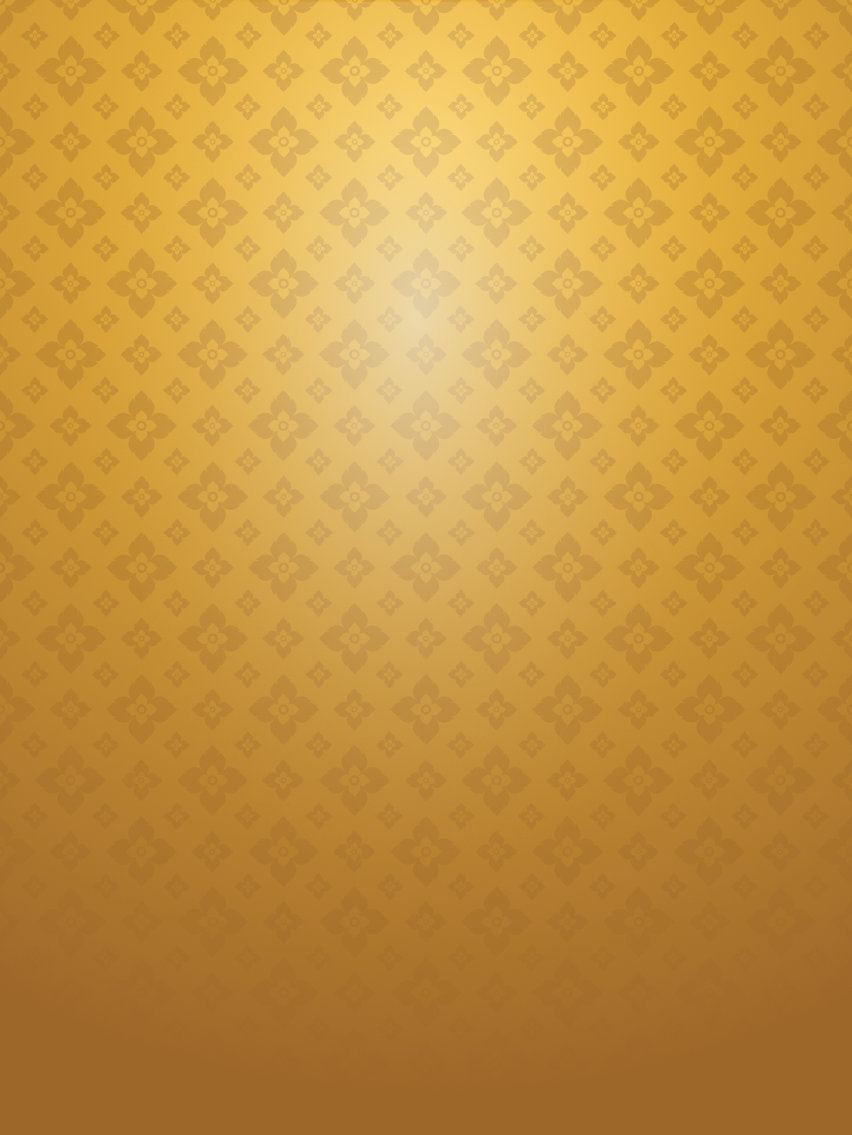 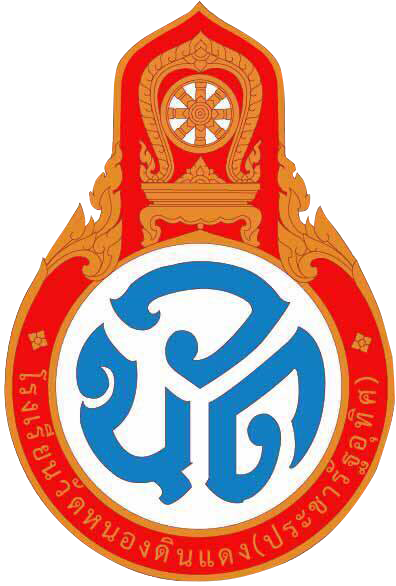 ระเบียบการวัดและประเมินผลการเรียนโรงเรียนวัดหนองดินแดง (ประชารัฐอุทิศ) พุทธศักราช ๒๕๖๔ตามหลักสูตรแกนกลางการศึกษาขั้นพื้นฐาน พุทธศักราช ๒๕๕๑ สำนักงานเขตพื้นที่การศึกษาประถมศึกษานครปฐม เขต ๑สำนักงานคณะกรรมการการศึกษาขั้นพื้นฐานคำนำโรงเรียนวัดหนองดินแดง (ประชารัฐอุทิศ) ได้จัดทำหลักสูตรสถานศึกษาขึ้นใช้ในปีการศึกษา ๒๕๖๔   โดยยึดตามหลักสูตรแกนกลางการศึกษาขั้นพื้นฐาน พุทธศักราช ๒๕๕๑ ซึ่งระเบียบว่าด้วยการวัดและประเมินผลการเรียนรู้ของสถานศึกษา เป็นเอกสารประกอบตามหลักสูตรฯ ที่จะช่วยขับเคลื่อนกระบวนการนำหลักสูตรไปสู่การปฏิบัติให้เป็นไปอย่างมีประสิทธิภาพดังนั้นโรงเรียนวัดหนองดินแดง (ประชารัฐอุทิศ) จึงได้จัดทำระเบียบว่าด้วยการวัดและประเมินผลการเรียน เพื่ออธิบายความให้ทุกฝ่ายตั้งแต่ผู้บริหาร ครูผู้สอน ผู้เรียนและผู้เกี่ยวข้อง มีความเข้าใจที่ชัดเจนตรงกัน และทำงานร่วมกันอย่างเป็นระบบ เอกสารประกอบด้วย ๒ ตอน ดังนี้	ตอนที่ ๑ ระเบียบสถานศึกษาว่าด้วย การวัดและประเมินผลการเรียนโรงเรียนวัดหนองดินแดง (ประชารัฐอุทิศ) พุทธศักราช ๒๕๖๔ ตามหลักสูตรแกนกลางการศึกษาขั้นพื้นฐาน พุทธศักราช ๒๕๕๑ 	ตอนที่ ๒ แนวปฏิบัติการวัดและประเมินผลการเรียนรู้ โรงเรียนวัดหนองดินแดง (ประชารัฐอุทิศ) พุทธศักราช ๒๕๖๔ ตามหลักสูตรแกนกลางการศึกษาขั้นพื้นฐาน พุทธศักราช ๒๕๕๑ คณะผู้จัดทำหวังเป็นอย่างยิ่งว่า  เอกสารระเบียบว่าด้วยการวัดและประเมินผลการเรียนโรงเรียน วัดหนองดินแดง (ประชารัฐอุทิศ) พุทธศักราช ๒๕๖๔ จะเป็นประโยชน์ต่อผู้ที่เกี่ยวข้องทุกฝ่ายที่จะช่วยสร้างความรู้  ความเข้าใจ  และปฏิบัติการวัดและประเมินผลผู้เรียนเป็นแนวทางเดียวกันและเป็นมาตรฐานเดียวกัน  ส่งผลให้พัฒนาผู้เรียนได้ตามหลักการ  เจตนารมย์  และวัตถุประสงค์ของหลักสูตรแกนกลางการศึกษา            ขั้นพื้นฐานพุทธศักราช  ๒๕๕๑  ต่อไป									คณะผู้จัดทำสารบัญ                                                                                                                   หน้าคำนำ	  กสารบัญ	  ขตอนที่  ๑	ระเบียบโรงเรียนว่าด้วยการวัดและประเมินผลการเรียนโรงเรียนวัดหนองดินแดง 	(ประชารัฐอุทิศ) พุทธศักราช ๒๕๖๔ ตามหลักสูตรแกนกลางการศึกษาขั้นพื้นฐาน 	พุทธศักราช ๒๕๕๑	   ๑ ตอนที่ ๒	แนวปฏิบัติการวัดและประเมินผลการเรียนโรงเรียนวัดหนองดินแดง (ประชารัฐอุทิศ) 	พุทธศักราช ๒๕๖๔ ตามหลักสูตรแกนกลางการศึกษาขั้นพื้นฐาน พุทธศักราช ๒๕๕๑	  ๑๗บรรณานุกรม	  ๔๓ภาคผนวก	  ๔๔	- คำสั่ง	- ตัวอย่างเอกสารหลักฐานที่สถานศึกษาจัดทำตอนที่ ๑ระเบียบโรงเรียนว่าด้วย การวัดและประเมินผลการเรียนโรงเรียนวัดหนองดินแดง (ประชารัฐอุทิศ)พุทธศักราช ๒๕๖๔ ตามหลักสูตรแกนกลางการศึกษาขั้นพื้นฐาน พุทธศักราช ๒๕๕๑ 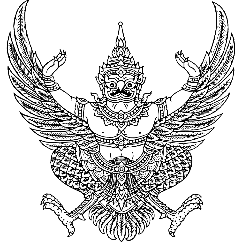 ประกาศโรงเรียนวัดหนองดินแดง (ประชารัฐอุทิศ)   เรื่อง  ให้ใช้ระเบียบการวัดและประเมินผลการเรียนโรงเรียนวัดหนองดินแดง (ประชารัฐอุทิศ)  พุทธศักราช ๒๕๖๔ตามหลักสูตรแกนกลางการศึกษาขั้นพื้นฐาน พุทธศักราช ๒๕๕๑............................................................................	ระเบียบการวัดและประเมินผลการเรียนโรงเรียนวัดหนองดินแดง (ประชารัฐอุทิศ) พุทธศักราช ๒๕๖๔ เป็นระเบียบการวัดและประเมินผลการเรียนรู้ที่มีความสอดคล้องกับหลักสูตรสถานศึกษาโรงเรียน           วัดหนองดินแดง (ประชารัฐอุทิศ) พุทธศักราช ๒๕๖๔ ตามหลักสูตรแกนกลางการศึกษาขั้นพื้นฐาน พุทธศักราช ๒๕๕๑ ดำเนินการตามคำสั่งกระทรวงศึกษาธิการ ที่ สพฐ ๑๒๓๙/๒๕๖๐ ลงวันที่ ๗                     เดือน สิงหาคม พ.ศ. ๒๕๖๐  เรื่องให้ใช้หลักสูตรแกนกลางการศึกษาขั้นพื้นฐาน พุทธศักราช ๒๕๕๑ โดยระเบียบนี้กำหนดให้ใช้ควบคู่กับหลักสูตรสถานศึกษาโรงเรียนวัดหนองดินแดง (ประชารัฐอุทิศ) พุทธศักราช ๒๕๖๔คณะกรรมการการศึกษาขั้นพื้นฐานได้มีมติเห็นชอบให้ใช้ระเบียบการวัดและประเมินผลการเรียนโรงเรียนวัดหนองดินแดง (ประชารัฐอุทิศ) พุทธศักราช ๒๕๖๔ ในระดับประถมศึกษา โดยเริ่มใช้ในปีการศึกษา ๒๕๖๔   เมื่อวันที่...............................................จึงประกาศให้ใช้ระเบียบการวัดและประเมินผลการเรียนรู้โรงเรียนวัดหนองดินแดง (ประชารัฐอุทิศ) พุทธศักราช ๒๕๖๔ประกาศ ณ วันที่ วันที่ ........................................ พ.ศ. ๒๕๖๔            ………………………………………                                        ………………………………………       	      (นายสุวิทย์  คณา)	                                  (นางสาววราภรณ์   กลัดเจริญ)  ประธานคณะกรรมการสถานศึกษาขั้นพื้นฐาน                                 ผู้อำนวยการสถานศึกษา    โรงเรียนวัดหนองดินแดง (ประชารัฐอุทิศ)                           โรงเรียนวัดหนองดินแดง (ประชารัฐอุทิศ)ระเบียบโรงเรียนวัดหนองดินแดง (ประชารัฐอุทิศ)   ว่าด้วยการวัดผลและประเมินผลการเรียน ระดับประถมศึกษา พุทธศักราช ๒๕๖๑ตามหลักสูตรแกนกลางการศึกษาขั้นพื้นฐาน พุทธศักราช ๒๕๕๑ -------------------------------------------------------------------ตามที่โรงเรียนวัดหนองดินแดง (ประชารัฐอุทิศ)  ได้ประกาศใช้หลักสูตรสถานศึกษา พุทธศักราช ๒๕๖๔ ตามหลักสูตรแกนกลางการศึกษาขั้นพื้นฐาน พุทธศักราช ๒๕๕๑ ตามคำสั่งกระทรวงศึกษาธิการ ที่ สพฐ ๑๒๓๙/๒๕๖๐ ลงวันที่ ๘ เดือน สิงหาคม พ.ศ. ๒๕๖๐ เรื่องให้ใช้หลักสูตรแกนกลางการศึกษาขั้นพื้นฐาน พุทธศักราช ๒๕๕๑ จึงเป็นการสมควรที่กำหนดระเบียบโรงเรียนวัดหนองดินแดง (ประชารัฐอุทิศ) ว่าด้วยการวัดผลและประเมินผลการเรียนตามหลักสูตรแกนกลางการศึกษาขั้นพื้นฐาน พุทธศักราช ๒๕๕๑ เพื่อให้สามารถดำเนินการได้อย่างมีประสิทธิภาพ และสอดคล้องกับคำสั่งดังกล่าวฉะนั้นอาศัยอำนาจตามความในมาตรา ๓๙ แห่งพระราชบัญญัติระเบียบบริหารราชการกระทรวงศึกษาธิการ พ.ศ. ๒๕๔๖ และกฎกระทรวงแบ่งส่วนราชการ คณะกรรมการบริหารหลักสูตร และ          งานวิชาการสถานศึกษาขั้นพื้นฐานโดยความเห็นขอบของคระกรรมการสถานศึกษาขั้นพื้นฐาน จึงวางระเบียบไว้ดังต่อไปนี้ข้อ ๑ ระเบียบนี้เรียกว่า “ระเบียบโรงเรียนวัดหนองดินแดง (ประชารัฐอุทิศ) ว่าด้วยการวัดและประเมินผลการเรียนระดับประถมศึกษา ตามหลักสูตรแกนกลางการศึกษาขั้นพื้นฐาน พุทธศักราช ๒๕๕๑ ข้อ ๒ ระเบียบนี้ให้ใช้บังคับตั้งแต่ปีการศึกษา ๒๕๖๔ เป็นต้นไปข้อ ๓ ให้ยกเลิกระเบียบ ข้อบังคับ ที่ขัดแย้งกับระเบียบนี้ ให้ใช้ระเบียบนี้แทนข้อ ๔ ให้ใช้ระเบียบนี้ควบคู่กับหลักสูตรสถานศึกษาโรงเรียนวัดหนองดินแดง (ประชารัฐอุทิศ)  พุทธศักราช ๒๕๖๔ ตามหลักสูตรแกนกลางการศึกษาขั้นพื้นฐาน พุทธศักราช ๒๕๕๑ข้อ ๕ ให้ผู้บริหารสถานศึกษารักษาการให้เป็นไปตามระเบียบนี้หมวดที่  ๑  หลักการวัดและประเมินผลการเรียน	ข้อ ๖  การประเมินผลการเรียนให้เป็นไปตามหลักการในต่อไปนี้		๖.๑  สถานศึกษาเป็นผู้รับผิดชอบประเมินผลการเรียนของผู้เรียนโดยความเห็นชอบของคณะกรรมการบริหารหลักสูตรและวิชาการ		๖.๒  การวัดและประเมินผลการเรียนต้องสอดคล้องและครอบคลุมมาตรฐานการเรียนรู้และตัวชี้วัดที่กำหนดในหลักสูตรแกนกลางการศึกษาขั้นพื้นฐาน  พุทธศักราช ๒๕๕๑		๖.๓  การประเมินผลการเรียนต้องประกอบด้วย  การประเมินเพื่อปรับปรุงพัฒนาผู้เรียน  การจัดการเรียนการสอน  และการประเมินผลเพื่อตัดสินผลการเรียน		๖.๔  การประเมินผลเป็นส่วนหนึ่งของกระบวนการจัดการเรียนการสอนต้องดำเนินการ           ด้วยวิธีการที่หลากหลาย  เหมาะสมกับสิ่งที่ต้องการวัด  ธรรมชาติของรายวิชา  และระดับชั้น		๖.๕  ให้มีการประเมินความสามารถของผู้เรียนในการอ่าน คิด วิเคราะห์ เขียนในแต่ละชั้น		๖.๖  ให้มีการประเมินคุณลักษณะอันพึงประสงค์ของผู้เรียนในแต่ละชั้น		๖.๗  ให้มีการประเมินคุณภาพผู้เรียนในระดับชาติในแต่ละช่วงชั้น		๖.๘  เปิดโอกาสให้ผู้เรียนตรวจสอบผลการประเมินการเรียนได้		๖.๙  ให้มีการเทียบโอนผลการเรียนระหว่างสถานศึกษาและรูปแบบการศึกษาต่าง ๆหมวดที่  ๒  วิธีการวัดและประเมินผลการเรียน	ข้อ ๗  การวัดและประเมินผลการเรียนรู้  เป็นกระบวนการที่ให้ผู้สอนใช้พัฒนาคุณภาพผู้เรียนเพื่อให้ได้ข้อมูลสารสนเทศ  ที่แสดงพัฒนาการความก้าวหน้าและความสำเร็จทางการเรียนของผู้เรียน ให้เป็น             การประเมินเพื่อปรับปรุงการเรียนมากกว่าการตัดสินผลการเรียน  ประกอบด้วย	๗.๑  การประเมินผลระดับชั้นเรียนเป็นการวัดความก้าวหน้าทั้งด้านความรู้  ทักษะกระบวนการ  คุณธรรม  จริยธรรม  และค่านิยมที่พึงประสงค์	๗.๒  การประเมินผลระดับสถานศึกษาเพื่อตรวจสอบความก้าวหน้า  การเรียนรู้เป็นรายปี  และช่วงชั้น  สำหรับสถานศึกษานำข้อมูลที่ได้ใช้เป็นแนวทางในการปรับปรุงและการพัฒนาการเรียนการสอนและคุณภาพของผู้เรียนให้เป็นไปตามมาตรฐานการเรียนรู้  รวมทั้งพิจารณาตัดสินการเลื่อนช่วงชั้น	๗.๓  การประเมินผลระดับเขตพื้นที่การศึกษา  เป็นการประเมินด้วยแบบประเมินผลสัมฤทธิ์ทางการเรียนที่เป็นมาตรฐาน  เพื่อตรวจสอบคุณภาพการศึกษาของสถานศึกษาและคุณภาพการศึกษา          ของชาติ  สำหรับนำผลการประเมินไปวางแผนดำเนินการปรับปรุงแก้ไขการจัดการเรียนการสอน  และพัฒนาการผู้เรียนให้ได้มาตรฐาน	๗.๔  การประเมินผลสัมฤทธิ์ทางการเรียนระดับชาติ  เป็นการประเมินด้วยแบบประเมินผลสัมฤทธิ์ทางการเรียนที่เป็นมาตรฐานระดับชาติ  เพื่อตรวจสอบคุณภาพการศึกษาของสถานศึกษาและคุณภาพการศึกษาของชาติ  สำหรับนำผลการประเมินไปวางแผนดำเนินการปรับปรุงแก้ไขการจัดการเรียน การสอน  และพัฒนาการผู้เรียนให้ได้มาตรฐาน	๗.๕  การประเมินเพื่อตัดสินผลการเรียน  เป็นการประเมินเพื่อสรุปความสำเร็จในการเรียนรู้ของผู้เรียนในการจบช่วงชั้นและจบหลักสูตรการศึกษาในระดับต่าง ๆ  ซึ่งจะทำให้ผู้เรียนได้รับการรับรองความรู้และวุฒิการศึกษาจากสถานศึกษาข้อ ๘  แนวดำเนินการประเมินผลการเรียนของสถานศึกษาเพื่อให้การวัดและประเมินผลการเรียนของสถานศึกษาสอดคล้องกับหลักสูตรแกนกลางการศึกษาขั้นพื้นฐาน  พุทธศักราช ๒๕๕๑  มีการดำเนินการตามหลักการกระจายอำนาจมีการประเมินผู้เรียนตามหลักการวัดและประเมินผลการเรียน  มีการตรวจสอบและกำกับติดตามประเมินคุณภาพการประเมินผลการเรียนอย่างเป็นระบบและมีประสิทธิภาพ  จึงกำหนดแนวดำเนินการวัดและประเมินผลการเรียนของสถานศึกษา  ดังนี้	๘.๑  สถานศึกษาโดยคณะกรรมการบริหารหลักสูตรและวิชาการของสถานศึกษา  	โดยความเห็นชอบของคณะกรรมการสถานศึกษาขั้นพื้นฐาน  กำหนดรูปแบบ  ระบบและระเบียบประเมินผลของสถานศึกษา  เพื่อใช้เป็นแนวปฏิบัติในการประเมินผลการเรียนของสถานศึกษา	๘.๒  สถานศึกษาโดยคณะกรรมการบริหารหลักสูตรและวิชาการของสถานศึกษา  กำหนดตัวชี้วัดในแต่ละรายวิชา  และแต่ละกลุ่มสาระการเรียนรู้โดยวิเคราะห์จากมาตรฐานการเรียนรู้  คุณลักษณะอันพึงประสงค์และมาตรฐานการอ่าน  คิด  วิเคราะห์  และเขียนและหลักสูตรระดับท้องถิ่น  เพื่อใช้เป็นเป้าหมายในการวัดและประเมินผลการเรียนรู้รายภาค	๘.๓  คณะอนุกรรมการระดับกลุ่มวิชาให้ความเห็นชอบของรูปแบบ  วิธีการ  เครื่องมือสำหรับการประเมิน  และผลการตัดสินการประเมินผลการเรียนรายวิชาของผู้สอน	๘.๔  ผู้สอนจัดการเรียนการสอน  ตรวจสอบพัฒนาการของผู้เรียน  และประเมินสรุปผลสัมฤทธิ์ของผู้เรียนด้วยวิธีการหลากหลายตามสภาพจริง  โดยนำตัวชี้วัด  ไปใช้เป็นข้อมูลรวมกับการประเมิน             ปลายภาค/ปลายปี	๘.๕  หัวหน้าสถานศึกษาอนุมัติผลการเรียนปลายภาค/ปลายปี และการผ่าน  จบการศึกษา	๘.๖  สถานศึกษาจัดทำรายงานผลการดำเนินการประเมินผลการเรียนประจำปี โดยความเห็นชอบของคณะกรรมการบริหารหลักสูตรและวิชาการของสถานศึกษา  เสนอต่อคณะกรรมการสถานศึกษาขั้นพื้นฐานข้อ ๙  ให้มีการประเมินผลการเรียนในด้านต่าง ๆ  ประกอบด้วย	๙.๑  การประเมินผลการเรียนในแต่ละรายวิชาของแต่ละกลุ่มสาระการเรียนรู้ซึ่งสถานศึกษาวิเคราะห์จากมาตรฐานการเรียนรู้  และตัวชี้วัด  การประเมินรายวิชาให้ตัดสินผลการประเมินเป็นระดับ            ผลการเรียน  ๘  ระดับ  ดังนี้			“๔”	หมายถึง    ผลการเรียนดีเยี่ยม			“๓.๕”	หมายถึง    ผลการเรียนดีมาก			“๓”	หมายถึง    ผลการเรียนดี			“๒.๕”	หมายถึง	    ผลการเรียนค่อนข้างดี			“๒”	หมายถึง    ผลการเรียนน่าพอใจ			“๑.๕”	หมายถึง    ผลการเรียนพอใช้			“๑”	หมายถึง    ผลการเรียนผ่านเกณฑ์ขั้นต่ำที่กำหนด			“๐”	หมายถึง    ผลการเรียนต่ำกว่าเกณฑ์ขั้นต่ำที่กำหนด	๙.๒  การประเมินกิจกรรมพัฒนาผู้เรียน  ประกอบด้วย  กิจกรรมแนะแนว กิจกรรมนักเรียนและกิจกรรมบำเพ็ญเพื่อสาธารณประโยชน์  การร่วมกิจกรรมพัฒนาผู้เรียนเป็นการประเมินความสามารถ และพัฒนาการของผู้เรียน  ในการเข้าร่วมกิจกรรมพัฒนาผู้เรียนในแต่ละภาคเรียนตามเกณฑ์ของแต่ละกิจกรรม  และตัดสินผลการประเมินเป็น  ๒  ระดับ  ดังนี้			“ผ่าน”		หมายถึง     ผ่านเกณฑ์ที่สถานศึกษากำหนด			“ไม่ผ่าน”	หมายถึง     ไม่ผ่านเกณฑ์ที่สถานศึกษากำหนด	๙.๓  การประเมินคุณลักษณะอันพึงประสงค์  เป็นการประเมินพัฒนาทางด้านคุณธรรม  จริยธรรม  ค่านิยม  และคุณลักษณะอันพึงประสงค์ของผู้เรียน  ตามคุณลักษณะที่สถานศึกษากำหนด               การประเมินคุณลักษณะอันพึงประสงค์จะประเมินเป็นรายคุณลักษณะทุกภาคเรียน  และตัดสิน                    ผลการประเมินเป็น  ๔  ระดับ  ดังนี้				ดีเยี่ยม	หมายถึง 	ผู้เรียนมีพฤติกรรมตามตัวบ่งชี้ผ่านเกณฑ์  ร้อยละ ๘๐ – ๑๐๐						ของจำนวนตัวบ่งชี้คุณลักษณะนั้น ๆ  แสดงว่า						ผู้เรียนมีคุณลักษณะนั้น ๆ  จนสามารถเป็นแบบอย่างแก่ผู้อื่นได้				ดี	หมายถึง 	ผู้เรียนมีพฤติกรรมตามตัวบ่งชี้ผ่านเกณฑ์  ร้อยละ ๖๕ – ๗๙						ของจำนวนตัวบ่งชี้คุณลักษณะนั้น ๆ  แสดงว่า						ผู้เรียนมีคุณลักษณะนั้น ๆ  ด้วยการปฏิบัติด้วยความเต็มใจ				ผ่าน	หมายถึง 	ผู้เรียนมีพฤติกรรมตามตัวบ่งชี้ผ่านเกณฑ์  ร้อยละ ๕๐ – ๖๔						ของจำนวนตัวบ่งชี้คุณลักษณะนั้น ๆ  ได้ปฏิบัติตน						ด้วยความพยายามปฏิบัติตนตามคำแนะนำ				ไม่ผ่าน	หมายถึง  	ผู้เรียนมีพฤติกรรมตามตัวบ่งชี้ผ่านเกณฑ์  ต่ำกว่าร้อยละ ๕๐						ของจำนวนตัวบ่งชี้ในคุณลักษณะนั้น  แสดงว่า						ผู้เรียนมีคุณลักษณะนั้น ๆ  ต้องมีผู้อื่นคอยกระตุ้นเตือน				เมื่อเลื่อนชั้นจะพิจารณาจากผลการประเมิน ดีเยี่ยม, ดี, ผ่าน โดยต้องมีผลการประเมิน           อยู่ในระดับ  “ผ่าน”  ขึ้นไป	๙.๔  การประเมินความสามารถอ่าน  คิด  วิเคราะห์  และเขียน  เป็นการประเมินทักษะ การคิดและการถ่ายทอดความคิดด้วยทักษะการอ่าน  การคิด  วิเคราะห์  ตามเงื่อนไข  และวิธีการที่สถานศึกษากำหนดและตัดสินผลการประเมินเป็น  ๔  ระดับ  ดังนี้			-  ดีเยี่ยม			-  ดี			-  ผ่าน			-  ไม่ผ่าน		   เมื่อเลื่อนชั้นจะพิจารณาจากผลการประเมิน ดีเยี่ยม, ดี, ผ่าน โดยต้องมีผลการประเมินอยู่ในระดับ  “ผ่าน”  ขึ้นไป	๙.๕  การตัดสินผลการเรียนเลื่อนชั้น  เป็นการนำผลการประเมินในด้านต่าง ๆ  มาประมวลสรุปเพื่อตัดสินให้ผู้เรียนผ่านระดับต่าง ๆ  ตามเกณฑ์การตัดสินผลการเรียนแต่ละระดับชั้นข้อ ๑๐  เกณฑ์การตัดสินผลการเรียนจบหลักสูตรสถานศึกษาเพื่อให้ผู้เรียนหลักสูตรการศึกษาขั้นพื้นฐานที่ผ่านการศึกษาแต่ละชั้น  และจบหลักสูตรสถานศึกษาครบถ้วนตามโครงสร้างของหลักสูตรของสถานศึกษา  และมีคุณภาพตามมาตรฐานการศึกษาจึงกำหนดเกณฑ์การตัดสินผลการเรียน  การจบหลักสูตรการศึกษาภาคบังคับไว้ ดังนี้	๑๐.๑  เกณฑ์การจบระดับประถมศึกษา			(๑)  ผู้เรียนเรียนรายวิชาพื้นฐาน  และรายวิชา/เพิ่มเติมตามโครงสร้างเวลาเรียน              ที่หลักสูตรแกนกลางการศึกษาขั้นพื้นฐานกำหนด			(๒)  ผู้เรียนต้องมีผลการประเมินรายวิชาพื้นฐาน  ผ่านเกณฑ์การประเมินตามที่สถานศึกษากำหนด			(๓)  ผู้เรียนมีผลการประเมินการอ่าน  คิด  วิเคราะห์  และเขียนในระดับผ่านเกณฑ์การประเมินตามที่สถานศึกษากำหนด			(๔)  ผู้เรียนมีผลการประเมินคุณลักษณะอันพึงประสงค์ในระดับผ่านเกณฑ์              การประเมินตามที่สถานศึกษากำหนด			(๕)  ผู้เรียนเข้าร่วมกิจกรรมพัฒนาผู้เรียนและมีผลการประเมินผ่านเกณฑ์                  การประเมินตามที่สถานศึกษากำหนด	๑๐.๒  เกณฑ์การจบระดับมัธยมศึกษาตอนต้นหมวดที่  ๓  เกณฑ์การวัดและประเมินผลการเรียนข้อ ๑๑  การตัดสินผลการเรียนให้ถือปฏิบัติดังนี้	๑๑.๑  พิจารณาตัดสินว่า  ผู้เรียนผ่านเกณฑ์การประเมินรายวิชาตามกลุ่มสาระการเรียนรู้           ทั้ง  ๘  กลุ่ม  และได้รับผลการเรียน  ๑ ถึง ๔	๑๑.๒  การตัดสินพิจารณาว่าผู้เรียนจะนับจำนวนชั่วโมง / จำนวนหน่วยกิตจะต้องได้รับ           ผลการเรียน  ๑ ถึง ๔	๑๑.๓  ได้รับการประเมินการอ่าน  คิด  วิเคราะห์  และเขียน  เป็นรายภาค  และนำไปตัดสินการเลื่อนชั้น  โดยถ้าผ่านเกณฑ์ที่สถานศึกษากำหนดให้ได้ผลการประเมินเป็นดีเยี่ยม  ดี  และผ่าน            ถ้าไม่ผ่านเกณฑ์การประเมิน  ให้ได้ผลการประเมิน  “ไม่ผ่าน”	๑๑.๔  ได้รับการประเมินคุณลักษณะอันพึงประสงค์ของผู้เรียนเป็นรายภาค  และนำไปตัดสินการเลื่อนชั้น  โดยถ้าผ่านเกณฑ์ที่สถานศึกษากำหนดให้ได้ผลการประเมินเป็นดีเยี่ยม  ดี  และผ่าน                 ถ้าไม่ผ่านเกณฑ์การประเมินให้ได้ผลการประเมินเป็น  “ไม่ผ่าน”	๑๑.๕  ได้รับการตัดสินการเข้าร่วมกิจกรรมพัฒนาผู้เรียนเป็นรายภาคโดยถ้าผ่านเกณฑ์             การประเมินให้ได้ผลประเมินเป็น  “ผ”  และถ้าไม่ผ่านเกณฑ์ให้ผลประเมินได้  “มผ”	๑๑.๖  วัดผลปลายภาค/ปลายปีเฉพาะผู้มีเวลาเรียนตลอดภาคเรียนไม่น้อยกว่าร้อยละ  ๘๐  ของเวลาเรียนในรายวิชานั้น ให้อยู่ในดุลพินิจของคณะกรรมการกลุ่มสาระการเรียนรู้ เสนอผ่านคณะกรรมการบริหารหลักสูตรและวิชาการเห็นชอบ  และเสนอผู้บริหารสถานศึกษาอนุมัติ	๑๑.๗  ผู้เรียนที่มีเวลาเรียนไม่ถึงร้อยละ  ๘๐  ของเวลาเรียนในรายวิชานั้น  และไม่ได้รับการผ่อนผันให้เข้ารับการวัดผลปลายภาค/ปลายปีเรียนให้ได้ผลการเรียน  “มส”	๑๑.๘  ผู้เรียนที่มีผลการเรียนต่ำกว่าเกณฑ์ที่สถานศึกษากำหนดให้ ได้ระดับผลการเรียน  “๐”	๑๑.๙  ผู้เรียนที่ทุจริตในการสอบหรือทุจริตในงานที่มอบหมายให้ทำในรายวิชาใด ครั้งใด             ก็ตาม  ให้ได้คะแนน  “๐”  ในครั้งนั้น	๑๑.๑๐  ผู้เรียนที่ไม่ได้วัดผลรายภาค  ไม่ได้ส่งงานที่ได้รับมอบหมายให้ทำ  หรือมีเหตุสุดวิสัยที่ทำให้ประเมินผลการเรียนไม่ได้  ให้ได้ผลการเรียน  “ร”	กรณีที่ผู้เรียนได้ผลการเรียน “ร” เพราะไม่ส่งงานนั้นจะต้องได้รับความเห็นชอบจากคณะอนุกรรมการกลุ่มสาระการเรียนรู้ข้อ ๑๒  การเปลี่ยนผลการเรียนให้ถือปฏิบัติ ดังนี้	๑๒.๑  การเปลี่ยนผลการเรียน  “๐”	ควรจัดให้มีการสอนซ่อมเสริมในตัวชี้วัดที่ผู้เรียนสอบไม่ผ่านก่อน  แล้วจึงสอบแก้ตัวให้และให้สอบแก้ตัวได้ไม่เกิน  ๒  ครั้ง  ทั้งนี้ต้องดำเนินการให้เสร็จสิ้นภายในปีการศึกษานั้น	ถ้าผู้เรียนไม่ดำเนินการสอบแก้ตัวตามระยะเวลาที่กำหนดไว้นี้  ให้อยู่ในดุลยพินิจของสถานศึกษาที่จะพิจารณาขยายเวลาออกไปอีกไม่เกิน  ๑  ภาคเรียน	ถ้าสอบแก้ตัว  ๒  ครั้งแล้ว  ยังได้ระดับผลการเรียน  “๐”  อีกให้แต่งตั้งคณะกรรมการดำเนินการเกี่ยวกับการแก้ผลการเรียนของผู้เรียนโดยปฏิบัติ ดังนี้		๑)  ให้เรียนซ้ำรายวิชาถ้าเป็นรายวิชาพื้นฐาน	     ๒)  ให้เรียนซ้ำหรือเปลี่ยนรายวิชาเรียนใหม่  ถ้าเป็นรายวิชาเพิ่มเติม  โดยให้อยู่ในดุลยพินิจของสถานศึกษา	ในกรณีที่เปลี่ยนรายวิชาเรียนใหม่  ให้หมายเหตุในระเบียนแสดงผลการเรียนว่า เรียนแทนรายวิชาใด	๑๒.๒  การเปลี่ยนผลการเรียน  “ร”	การเปลี่ยนผลการเรียน  “ร”   มี  ๒  กรณี  ดังนี้		๑)  มีเหตุสุดวิสัย  ทำให้  ประเมินผลการเรียนไม่ได้  เช่น  เจ็บป่วย  เมื่อผู้เรียนได้เข้าสอบหรือส่งผลงานที่ติดค้างอยู่เสร็จเรียบร้อย  หรือแก้ปัญหาเสร็จสิ้นแล้ว  ให้ได้ระดับผลการเรียนตามปกติ  (ตั้งแต่  ๐ – ๔)		๒)  ถ้าสถานศึกษาพิจารณาแล้วเห็นว่าไม่ใช่เหตุสุดวิสัย  เมื่อผู้เรียนได้เข้าสอบ  หรือส่งผลงานที่ติดค้างอยู่เสร็จเรียบร้อย  หรือแก้ปัญหาเสร็จสิ้นแล้ว  ให้ได้ระดับผลการเรียนไม่เกิน  “๑”	การเปลี่ยนผลการเรียน  “ร”  ให้ดำเนินการแก้ไขตามสาเหตุให้เสร็จสิ้นภายในปีการศึกษานั้น  ถ้าผู้เรียนไม่มาดำเนินการแก้  “ร”  ตามระยะเวลาที่กำหนดไว้ให้เรียนซ้ำรายวิชา  ยกเว้นมีเหตุสุดวิสัย  ให้อยู่ในดุลยพินิจของสถานศึกษาที่จะขยายเวลาการแก้  “ร”  ออกไปอีกไม่เกิน  ๑  ภาคเรียน แต่เมื่อพ้นกำหนดนี้แล้วให้ปฏิบัติ ดังนี้			(๑)  ให้เรียนซ้ำรายวิชา  ถ้าเป็นรายวิชาพื้นฐาน			(๒)  ให้เรียนซ้ำหรือเปลี่ยนรายวิชาเรียนใหม่  ถ้าเป็นรายวิชาเพิ่มเติม  โดยให้อยู่ในดุลยพินิจของสถานศึกษา		ในกรณีที่เปลี่ยนรายวิชาเรียนใหม่  ให้หมายเหตุในระเบียนแสดงผลการเรียนว่า  เรียนแทนรายวิชาใด	๑๒.๓  การเปลี่ยนผลการเรียน  “มส”	การเปลี่ยนผลการเรียน  “มส”  มี  ๒  กรณี  ดังนี้		๑)  กรณีผู้เรียนได้ผลการเรียน  “มส”  เพราะมีเวลาเรียนไม่ถึงร้อยละ  ๘๐  แต่มีเวลาเรียนไม่น้อยกว่าร้อยละ  ๖๐  ของเวลาเรียนทั้งหมด  ให้สถานศึกษาจัดให้เรียนเพิ่มเติมโดยใช้ชั่วโมงสอนซ่อมเสริม  หรือเวลาว่าง  หรือวันหยุด  หรือมอบหมายงานให้ทำ  จนมีเวลาเรียนครบตามที่กำหนดไว้สำหรับรายวิชานั้นแล้วจึงให้สอบเป็นกรณีพิเศษ  ผลการสอบแก้  “มส”  ให้ได้ระดับผลการเรียนไม่เกิน  “๑”  การแก้  “มส”  กรณีนี้ให้กระทำให้เสร็จสิ้นในปีการศึกษานั้น  ถ้าผู้เรียนไม่มาดำเนินการแก้  “มส”  ตามระยะเวลาที่กำหนดไว้นี้ให้เรียนซ้ำ  ยกเว้น  มีเหตุสุดวิสัย  ให้อยู่ในดุลยพินิจของสถานศึกษาที่จะขยายเวลาการแก้  “มส”  ออกไปอีกไม่เกิน  ๑  ภาคเรียน  แต่เมื่อพ้นกำหนดนี้แล้ว  ให้ปฏิบัติดังนี้		-   ให้เรียนซ้ำรายวิชา ถ้าเป็นรายวิชาพื้นฐาน		-   ให้เรียนซ้ำหรือเปลี่ยนรายวิชาเรียนใหม่  ถ้าเป็นรายวิชาเพิ่มเติมโดยให้อยู่ในดุลยพินิจของสถานศึกษา		๒)  กรณีผู้เรียนได้ผลการเรียน  “มส”  และมีเวลาเรียนน้อยกว่าร้อยละ  ๖๐  ของเวลาเรียนทั้งหมด  ให้สถานศึกษาจัดให้เรียนซ้ำในรายวิชาพื้นฐานและรายวิชาเพิ่มเติม  หรือเปลี่ยนรายวิชาใหม่ได้  สำหรับรายวิชาเพิ่มเติมเท่านั้น		ในกรณีที่เปลี่ยนรายวิชาเรียนใหม่  ให้หมายเหตุในระเบียนแสดงผลการเรียนว่าเรียนแทนรายวิชาใด	ในกรณีภาคเรียนที่  ๒  หากผู้เรียนยังมีผลการเรียน  “๐”  “ร”  “มส”  ให้ดำเนินการให้เสร็จสิ้นก่อนเปิดเรียนปีการศึกษาถัดไป  สถานศึกษาอาจเปิดการเรียนการสอนในภาคฤดูร้อนเพื่อแก้ไขผลการเรียนของผู้เรียนได้  ทั้งนี้  โดยสำนักงานเขตพื้นที่การศึกษา/ต้นสังกัดควรเป็นผู้พิจารณาประสานให้มีการดำเนินการเรียนการสอนในภาคฤดูร้อนเพื่อแก้ไขผลการเรียนของผู้เรียน  	๑๒.๔  การเปลี่ยนผลการเรียน  “มผ”	หลักสูตรแกนกลางการศึกษาขั้นพื้นฐาน  พุทธศักราช  ๒๕๕๑  กำหนดให้ผู้เรียนเข้าร่วมกิจกรรมพัฒนาผู้เรียน  ๓  กิจกรรม  คือ  ๑) กิจกรรมแนะแนว  ๒) กิจกรรมนักเรียน  ซึ่งประกอบด้วย กิจกรรม  ลูกเสือ  เนตรนารี  ยุวกาชาด  ผู้บำเพ็ญประโยชน์  หรือกิจกรรมชมรม   โดยผู้เรียนเลือกอย่างใดอย่างหนึ่ง  ๑  กิจกรรมและเลือกเข้าร่วมกิจกรรมชุมนุม  หรือชมรมอีก ๑ กิจกรรม  ๓) กิจกรรมเพื่อสังคมและสาธารณประโยชน์	ในกรณีที่ผู้เรียนได้ผลการเรียน  “มผ”  สถานศึกษาต้องจัดซ่อมเสริมให้ผู้เรียนทำกิจกรรมจนครบตามเวลาที่กำหนด  หรือปฏิบัติกิจกรรมเพื่อพัฒนาคุณลักษณะที่ต้องปรับปรุง  แก้ไข  แล้วจึงเปลี่ยนผลการเรียนจาก  “มผ”  เป็น  “ผ”  ทั้งนี้ดำเนินการให้เสร็จสิ้นภายในปีการศึกษานั้  ยกเว้นมีเหตุสุดวิสัยให้อยู่ในดุลยพินิจของสถานศึกษา	๑๒.๕  การเปลี่ยนแปลงผลการประเมินคุณลักษณะอันพึงประสงค์  ระดับ  “ไม่ผ่าน”             ให้คณะกรรมการประเมินคุณลักษณะอันพึงประสงค์ดำเนินการจัดกิจกรรมซ่อมเสริม  ปรับปรุงแก้ไข  หรือตามวิธีการที่คณะกรรมการกำหนด  เพื่อให้ผู้เรียนผ่านเกณฑ์ที่สถานศึกษากำหนดข้อ ๑๓   การตัดสินให้ผู้เรียนเลื่อนชั้น / ซ้ำชั้น			๑)  ตัดสินผลการเรียนเป็นรายวิชา  ผู้เรียนต้องมีเวลาเรียนตลอดภาคเรียนไม่น้อยกว่า            ร้อยละ  ๘๐  ของเวลาเรียนทั้งหมดในรายวิชานั้น ๆ		๒)  ผู้เรียนต้องได้รับการประเมินทุกตัวชี้วัด  และผ่านตามเกณฑ์ที่สถานศึกษากำหนด  คือ  ตัวชี้วัดที่ต้องผ่าน  ไม่น้อยกว่าร้อยละ  ๖๐  ของแต่ละรายวิชา		๓)  ผู้เรียนต้องได้รับการตัดสินผลการเรียนทุกรายวิชา		๔)  ผู้เรียนต้องได้รับการประเมิน  และมีผลการประเมินผ่านตามเกณฑ์ที่สถานศึกษากำหนด  ในการอ่าน  คิดวิเคราะห์และเขียน  คุณลักษณะอันพึงประสงค์  และกิจกรรมพัฒนาผู้เรียน	ถ้าผู้เรียนไม่ผ่านให้ดำเนินการสอนซ่อมเสริม  แล้วทำการประเมินจนผู้เรียนสามารถผ่านเกณฑ์การประเมินที่สถานศึกษากำหนด	๑๓.๑  การเลื่อนชั้น	ผู้เรียนจะได้รับการตัดสินผลการเรียนทุกภาคเรียนและได้รับการเลื่อนชั้นเมื่อสิ้นปีการศึกษาโดยมีคุณสมบัติตามเกณฑ์  ดังนี้		๑)  รายวิชาพื้นฐาน  ได้รับการตัดสินผลการเรียนผ่านทุกรายวิชา		๒)  รายวิชาเพิ่มเติม  ได้รับการตัดสินผลการเรียนผ่านตามเกณฑ์ที่สถานศึกษากำหนด		๓)  ผู้เรียนต้องรับการประเมินและมีผลการประเมินผ่านตามเกณฑ์ที่สถานศึกษากำหนด           ในการอ่าน  คิดวิเคราะห์และเขียน  คุณลักษณะอันพึงประสงค์และกิจกรรมพัฒนาผู้เรียน		๔)  ระดับผลการเรียนเฉลี่ยในปีการศึกษานั้นควรได้ไม่ต่ำกว่า  ๑.๐๐  	ทั้งนี้รายวิชาใดที่ไม่ผ่านเกณฑ์การประเมิน  สถานศึกษาสามารถซ่อมเสริมผู้เรียนให้ได้รับ การแก้ไขในภาคเรียน/ปีการศึกษา ถัดไป	๑๓.๒  การเรียนซ้ำ	สถานศึกษาจะจัดให้ผู้เรียนเรียนซ้ำใน  ๒  กรณี  ดังนี้		กรณีที่  ๑  เรียนซ้ำรายวิชา  หากผู้เรียนได้รับการสอนซ่อมเสริมและสอบแก้ตัว  ๒  ครั้ง แล้วไม่ผ่านเกณฑ์การประเมิน  ให้เรียนซ้ำรายวิชานั้น  ทั้งนี้ให้อยู่ในดุลยพินิจของสถานศึกษาในการจัดให้เรียนซ้ำในช่วงใดช่วงหนึ่งที่สถานศึกษาเห็นว่าเหมาะสม  เช่น  พักกลางวัน  วันหยุด  ชั่วโมงว่างหลังเลิกเรียน  ภาคฤดูร้อน  เป็นต้น		กรณีที่  ๒  เรียนซ้ำชั้น  มี  ๒  ลักษณะ  คือ		-  ผู้เรียนมีระดับผลการเรียนเฉลี่ยในปีการศึกษานั้นต่ำกว่า  ๑.๐๐  และมีแนวโน้มว่าจะเป็นปัญหาต่อการเรียนในระดับชั้นที่สูงขึ้น			-  ผู้เรียนมีผลการเรียน ๐, ร, มส  เกินครึ่งหนึ่งของวิชาที่ลงทะเบียนเรียนในปีการศึกษานั้น	ทั้งนี้ หากเกิดลักษณะใดลักษณะหนึ่ง  หรือทั้ง  ๒  ลักษณะให้สถานศึกษาแต่งตั้งคณะกรรมการการพิจารณา  หากเห็นว่าไม่มีเหตุผลอันสมควรก็ให้ซ้ำชั้น  โดยยกเลิกผลการเรียนเดิมและให้ใช้ผลการเรียนใหม่แทน  หากพิจารณาแล้วไม่ต้องเรียนซ้ำชั้น  ให้อยู่ในดุลยพินิจของสถานศึกษาในการแก้ไขผลการเรียน	๑๓.๓  การสอนซ่อมเสริม	การสอนซ่อมเสริม  เป็นส่วนหนึ่งของกระบวนการจัดการเรียนรู้และเป็นการให้โอกาสแก่ผู้เรียนให้มีเวลาเรียนรู้สิ่งต่าง ๆ เพิ่มขึ้น  จนสามารถบรรลุตามมาตรฐานการเรียนรู้/ตัวชี้วัดที่กำหนดไว้               การสอนซ่อมเสริมเป็นการสอนกรณีพิเศษนอกเหนือไปจากการสอนตามแผนจัดการเรียนรู้ปกติเพื่อแก้ไขข้อบกพร่องที่พบในผู้เรียน  โดยจัดกระบวนการเรียนรู้ที่หลากหลายและคำนึงถึงความแตกต่างระหว่างบุคคลของผู้เรียน	การสอนซ่อมเสริมสามารถดำเนินการได้ในกรณี ดังต่อไปนี้		๑)  ผู้เรียนมีความรู้/ทักษะพื้นฐานไม่เพียงพอที่จะศึกษาในแต่ละรายวิชานั้น  ควรจัดการซ่อมเสริม  ปรับความรู้/ทักษะพื้นฐาน		๒)  การประเมินระหว่างเรียน  ผู้เรียนไม่สามารถแสดงความรู้  ทักษะกระบวนการหรือ              เจตคติ/คุณลักษณะที่กำหนดไว้ตามมาตรฐานการเรียนรู้/ตัวชี้วัด		๓)  ผลการเรียนไม่ถึงเกณฑ์  และ/หรือต่ำกว่าเกณฑ์การประเมิน  โดยผู้เรียนได้ระดับผล การเรียน  “๐”  ต้องจัดการสอนซ่อมเสริมก่อนจะให้ผู้เรียนสอบแก้ตัว		๔)  ผู้เรียนมีผลการเรียนไม่ผ่าน  สามารถจัดสอนซ่อมเสริมในภาคฤดูร้อน  ทั้งนี้ให้อยู่ใน ดุลยพินิจของสถานศึกษาหมวดที่  ๔  การเทียบโอนผลการเรียน	ข้อ ๑๔ การเทียบโอนผลการเรียน เป็นการนำผลการเรียนซึ่งเป็นความรู้  ทักษะ  และประสบการณ์ของผู้เรียนที่เกิดจากการศึกษาในระบบ  การศึกษานอกระบบ  และการศึกษาตามอัธยาศัย          มาประเมิน เป็นส่วนหนึ่งของการศึกษาตามหลักสูตรใดหลักสูตรหนึ่ง	แนวการดำเนินการเทียบโอนผลการเรียนให้เป็นไปตามระเบียบสถานศึกษาว่าด้วยการเทียบโอนผลการเรียน  ดังนี้		๑๔.๑  ผู้ขอเทียบโอนต้องขึ้นทะเบียนเป็นนักเรียนของสถานศึกษา ทั้งนี้โดยผู้ขอเทียบโอนจะต้องไม่เป็นผู้ที่กำลังศึกษาอยู่ในระบบโดยสถานศึกษาดังกล่าวดำเนินการเทียบโอนผลการเรียน                 ในภาคเรียนแรกที่ขึ้นทะเบียนเป็นนักเรียน  ยกเว้นกรณีมีเหตุจำเป็น		๑๔.๒  จำนวนสาระการเรียนรู้  รายวิชา  จำนวนหน่วยกิตที่จะรับเทียบโอน  และอายุของผลการเรียนที่จะนำมาเทียบโอน  ให้อยู่ในดุลพินิจของคณะกรรมการบริหารหลักสูตรและวิชาการของสถานศึกษา ทั้งนี้เมื่อเทียบโอนแล้วต้องมีเวลาเรียนอยู่ในสถานศึกษาที่จะรับเทียบโอนไม่น้อยกว่า              ๑ ภาคเรียน		๑๔.๓  การเทียบโอนผลการเรียนให้ดำเนินการในรูปของคณะกรรมการการเทียบโอน            ผลการเรียนจำนวนไม่น้อยกว่า  ๓  คนแต่ไม่เกิน  ๕  คนข้อ ๑๕  การเทียบโอนให้ดำเนินการดังนี้	๑๕.๑  การเทียบระดับการศึกษา  หมายถึงการนำผลการเรียน  ความรู้และประสบการณ์ที่ได้จากการศึกษาตามอัธยาศัย  และการศึกษานอกระบบ  ไม่แบ่งระดับมาประเมินเพื่อเทียบเท่าการศึกษาระดับใดระดับหนึ่ง  มี แนวทางการเทียบระดับการศึกษาดังนี้		๑)  ผู้ขอเทียบระดับการศึกษาจะต้องไม่เป็นผู้ที่กำลังศึกษาอยู่ในสถานศึกษาในระบบ  หรือสถานศึกษานอกระบบที่จัดการศึกษาเป็นระบบเดียวกันกับการศึกษาในระบบ  และเป็นผู้สำเร็จการศึกษาตามหลักสูตรของกระทรวงศึกษาธิการ  ในระดับที่ต่ำกว่าระดับการศึกษาที่ขอเทียบ  ๑  ระดับ   			 ผู้ไม่เคยมีวุฒิการศึกษาใด ๆ  จะขอเทียบระดับการศึกษาได้ไม่เกินระดับประถมศึกษา		๒)  ให้สถานศึกษาซึ่งเป็นที่ทำการเทียบระดับการศึกษา  ดำเนินการเทียบระดับด้วย            การประเมินความรู้ความสามารถ  และประสบการณ์ของผู้ขอเทียบระดับ  ด้วยวิธีการที่หลากหลายทั้งด้วยการทดสอบ  การประเมินแฟ้มผลงาน  การสังเกตพฤติกรรมต่าง ๆ  ให้ครอบคลุมคุณลักษณะของผู้เรียน            ทั้งด้านพุทธิพิสัย  จิตพิสัย  และทักษะพิสัย  ตามเกณฑ์มาตรฐานของหลักสูตรที่ขอเทียบระดับ		๓)  ผู้ผ่านการประเมินจะได้รับหลักฐานแสดงผลการประเมินเทียบระดับความรู้และ           ใบประกาศนียบัตรรับรองระดับความรู้ของกระทรวงศึกษาธิการ	๑๕.๒  การเทียบโอนผลการเรียน  หมายถึง  การนำผลการเรียนซึ่งเป็นความรู้ทักษะ  และประสบการณ์ของผู้เรียนที่เกิดจากการศึกษาในระบบ  การศึกษานอกระบบ  การศึกษาตามอัธยาศัย  และผลการศึกษา  จากต่างสถานศึกษามาประเมินเป็นส่วนหนึ่งของการศึกษา  ตามหลักสูตรใดหลักสูตรหนึ่งที่กำลังศึกษา  มีแนวการดำเนินการดังนี้		๑)  คณะกรรมการบริหารหลักสูตร  และวิชาการของสถานศึกษากำหนดจำนวนรายวิชา  จำนวนหน่วยกิต  ที่สถานศึกษาจำกัดให้ผู้เรียนสามารถขอเทียบโอนได้ในการศึกษาตามหลักสูตรของสถานศึกษาแต่ละช่วงชั้น  ทั้งนี้ผู้เรียนจะต้องเหลือรายวิชาที่จะต้องศึกษาในสถานศึกษาอีกอย่างน้อย  ๑   ภาคเรียน  พร้อมกับการกำหนดแนวทางและวิธีการเทียบโอนทั้งกรณีเทียบโอนผลการเรียนเดิมที่ผู้เรียนศึกษาก่อนเข้าศึกษาในสถานศึกษา  และกรณีเทียบโอนผลการเรียนที่ผู้เรียนขออนุญาตไปศึกษาต่างสถานศึกษา  จะต้องจัดทำเป็นระเบียบการเทียบโอนผลการเรียนของสถานศึกษาให้สอดคล้องกับกฎกระทรวงว่าด้วย              การเทียบโอนผลการเรียนด้วย		๒)  สถานศึกษาแต่งตั้งคณะกรรมการดำเนินการเทียบโอนผลการเรียนของสถานศึกษาให้ปฏิบัติหน้าที่กำหนดสาระ  จัดสร้างเครื่องมือ  สำหรับการเทียบโอนผลการเรียน  และดำเนินการเทียบโอนผลการเรียน		๓)  คณะกรรมการดำเนินการเทียบโอนผลการเรียน  ทำการเทียบโอนผลการเรียนให้ผู้เรียนในกรณี ต่อไปนี้			กรณีการเทียบโอนผลการเรียนเดิม  ที่เรียนศึกษามาก่อนเข้าศึกษาในสถานศึกษา            ให้ดำเนินการ ดังนี้			(๑)  ให้ดำเนินการให้เสร็จในภาคเรียนแรกที่ผู้เรียนเข้าศึกษาในสถานศึกษา			(๒)  ให้เทียบโอนผลการเรียนเป็นรายวิชา			(๓)  ผู้เรียนยื่นคำร้องเป็นลายลักษณ์อักษรขอเทียบความรู้ตามรายวิชาในหลักสูตรของสถานศึกษา  ตามจำนวนรายวิชาที่สถานศึกษากำหนดไว้ในระเบียบการเทียบโอนผลการเรียนของสถานศึกษาให้ผู้เรียนยื่นคำร้อง  พร้อมเอกสารหลักสูตรที่นำมาขอเทียบ  และเอกสารการศึกษาที่ได้รับมา  (ถ้าผู้เรียนมี)			(๔)  คณะกรรมการดำเนินการเทียบโอนผลการเรียนพิจารณาหลักสูตรและหลักฐานเอกสารเดิมของผู้เรียน  เพื่อเปรียบเทียบหลักสูตรที่เรียนมากับหลักสูตรของสถานศึกษาในรายวิชาที่ขอเทียบ  ถ้ามีจุดประสงค์และเนื้อหาสาระตรงกันไม่น้อยกว่าร้อยละ  ๖๐  ให้รับเทียบโอนได้  และให้ได้ระดับผลการเรียนตามที่ได้มาในกรณีที่ผู้เรียนย้ายสถานศึกษา  แต่ถ้าเป็นกรณีเทียบโอนผลการเรียนจากสถานศึกษาต่างระบบ  ให้คณะกรรมการดำเนินการเทียบโอนพิจารณาว่าควรยอมรับผลการเรียนเดิมหรือไม่  ถ้าไม่ยอมรับก็ต้องประเมินให้ใหม่ด้วยวิธีการต่าง ๆ  ที่เหมาะสม			(๕)  คณะกรรมการดำเนินการเทียบโอนผลการเรียน  จัดให้มีการประเมินความรู้ความสามารถ  และประสบการณ์ของผู้เรียนใหม่  ตามตัวชี้วัดของรายวิชาที่ผู้เรียนขอเทียบในกรณีที่ผู้เรียนไม่มีเอกสาร  หลักฐานการศึกษาเดิมมาแสดง  หรือหลักสูตรที่ผู้เรียนนำมาขอเทียบโอนมีความสอดคล้องกับตัวชี้วัดและเนื้อหาสาระของหลักสูตรที่ขอเทียบไม่ถึงร้อยละ  ๖๐  ผู้เรียนที่ผ่านการประเมินจะได้รับการเทียบโอนผลการเรียนได้  โดยได้ระดับผลการเรียนตามที่ประเมินได้  ส่วนผู้ที่ไม่ผ่านการประเมินจะไม่ได้รับการเทียบโอนผลการเรียน			กรณีผู้เรียนขออนุญาตไปศึกษารายวิชาใดรายวิชาหนึ่ง  ต่างสถานศึกษาหรือขอศึกษาด้วยตนเองให้ดำเนินการดังนี้			(๑)  ให้ดำเนินการโดยผู้เรียนยื่นคำร้องไปศึกษาต่างสถานที่หรือต่างรูปแบบต่อคณะกรรมการเทียบโอนผลการเรียน  ซึ่งจะพิจารณาผลการเรียนและความจำเป็นของผู้เรียนตามระเบียบ            การจัดการศึกษา  ๓  รูปแบบ  ของสถานศึกษาที่จะจัดการศึกษาในระบบ			(๒)  รายวิชาที่ผู้เรียนขอไปศึกษาต่างสถานที่  หรือต่างรูปแบบต้องมีจุดประสงค์และเนื้อหาสาระสอดคล้องกับรายวิชาในหลักสูตรของสถานศึกษาที่จะนำมาเทียบโอนไม่น้อยกว่า ร้อยละ ๖๐			(๓)  กรณีผู้เรียนขอไปศึกษาต่างสถานศึกษาหรือระบบที่มีสถานศึกษาจัดการเรียน             การสอนแน่นอน  ถ้าเห็นควรอนุญาตให้ไปเรียนได้ให้มีการประสานงาน  เรื่องการจัดการเรียนการสอน               การประเมินผล  และการรับโอนผลการเรียนก่อน  เมื่อได้ตกลงร่วมกันเรียบร้อยแล้วจึงจะอนุญาตเมื่อศึกษาสำเร็จ  ให้รับโอนผลการเรียนได้ทันที			(๔)  กรณีผู้เรียนขออนุญาตศึกษาด้วยตนเอง  หรือศึกษาในสถานศึกษาที่ไม่สามารถติดต่อประสานได้  ถ้าคณะกรรมการพิจารณาความจำเป็นแล้ว  เห็นควรอนุญาต  เมื่อผู้เรียนมารายงานผล การเรียน  ให้คณะกรรมการดำเนินการเทียบโอนผลการเรียนทำการเทียบโอนผลการเรียนให้ผู้เรียน  เช่นเดียวกันกรณีการเทียบโอนผลการเรียนเดิมที่ผู้เรียนศึกษามาก่อนเข้าศึกษาในสถานศึกษา			(๕)  คณะกรรมการดำเนินการเทียบโอนผลการเรียน  รายงานผลการเทียบโอนให้คณะกรรมการบริหารหลักสูตรและวิชาการของสถานศึกษาให้ความเห็นชอบ  และเสนอผู้บริหารสถานศึกษาอนุมัติผลการเทียบโอนผลการเรียนหมวดที่  ๕  เอกสารหลักฐานการศึกษาข้อ ๑๖  ให้สถานศึกษาจัดให้มีเอกสารหลักฐานการประเมินผลการเรียนต่าง ๆ  ดังนี้	๑๖.๑  ระเบียนแสดงผลการเรียน  (Transcript)  (ปพ. ๑)  เป็นเอกสารบันทึกผลการเรียน           ของผู้เรียนตามสาระการเรียนรู้กลุ่มวิชาและกิจกรรมต่าง ๆ  ที่ได้เรียนในแต่ละชั้นของหลักสูตรการศึกษา         ขั้นพื้นฐานเพื่อให้เป็นหลักฐานแสดงสถานภาพและความสำเร็จในการศึกษาของผู้เรียนแต่ละคนใช้เป็นหลักฐานในการสมัครเข้าศึกษาต่อทำงานหรือดำเนินการในเรื่องอื่นที่เกี่ยวข้อง	๑๖.๒  หลักฐานแสดงวุฒิการศึกษา  (ใบประกาศนียบัตร)  (ปพ. ๒)  เป็นเอกสารที่สถานศึกษาออกให้กับผู้สำเร็จการศึกษาและรับรองวุฒิการศึกษาของผู้เรียน  ให้ผู้เรียนนำไปใช้เป็นหลักฐานแสดงระดับวุฒิการศึกษาของตน	๑๖.๓  แบบรายงานผู้สำเร็จการศึกษา  (ปพ.๓)  เป็นแบบรายงานรายชื่อข้อมูลของผู้สำเร็จการศึกษาภาคบังคับหลักสูตรการศึกษาขั้นพื้นฐาน  เพื่อใช้เป็นหลักฐานสำหรับตรวจสอบยืนยันและรับรองความสำเร็จและวุฒิการศึกษาของผู้สำเร็จการศึกษาแต่ละคน  ต่อเขตพื้นที่การศึกษาและกระทรวงศึกษาธิการ	๑๖.๔  แบบแสดงผลการพัฒนาคุณลักษณะอันพึงประสงค์  (ปพ.๔)  เป็นเอกสารรายงานพัฒนาการด้านคุณลักษณะของผู้เรียนเกี่ยวกับคุณธรรมจริยธรรม  ค่านิยม  และคุณลักษณะอันพึงประสงค์            ที่สถานศึกษากำหนดขึ้นเพื่อพัฒนาผู้เรียนเป็นพิเศษ  เพื่อการแก้ปัญหาหรือสร้างเอกลักษณ์ให้ผู้เรียนตามวิสัยทัศน์ของสถานศึกษา  เป็นการรายงานผลการประเมินที่แสดงถึงสภาพหรือระดับคุณธรรม  จริยธรรม  ค่านิยม  หรือคุณลักษณะอันพึงประสงค์ของผู้เรียนในแต่ละชั้น  สถานศึกษาต้องจัดทำเอกสารนี้ให้ผู้เรียน          ทุก ๆ  คน  ควบคู่กับระเบียนแสดงผลการเรียนของผู้เรียน  เพื่อนำไปใช้เป็นหลักฐานแสดงคุณลักษณะของผู้เรียนเพื่อประกอบในการสมัครศึกษาต่อหรือสมัครทำงาน	๑๖.๕  แบบแสดงผลการพัฒนาคุณภาพของผู้เรียน  (ปพ. ๕)  เป็นเอกสารสำหรับผู้สอนใช้บันทึกเวลาเรียน  ข้อมูลผลการวัดและประเมินผลการเรียน  ข้อมูลการพัฒนาคุณลักษณะอันพึงประสงค์ของผู้เรียนแต่ละคนที่เรียนในห้องเรียนกลุ่มเดียวกัน  เพื่อใช้เป็นข้อมูลในการจัดกิจกรรมการเรียนการสอน  ปรับปรุง  แก้ไข  ส่งเสริม  และตัดสินผลการเรียนของผู้เรียน  รวมทั้งใช้เป็นหลักฐานสำหรับตรวจสอบ  ยืนยัน  สภาพการเรียน  การมีส่วนร่วมในกิจกรรมต่าง ๆ  และผลสัมฤทธิ์ของผู้เรียนแต่ละคน	๑๖.๖  แบบรายงานผลการพัฒนาคุณภาพผู้เรียนรายบุคคล  (ปพ. ๖)  เป็นเอกสารสำหรับบันทึกข้อมูลเกี่ยวกับผลการเรียน  พัฒนาการในด้านต่าง ๆ  และข้อมูลอื่น ๆ  ของผู้เรียน	๑๖.๗  ใบรับรองผลการศึกษา  (ปพ. ๗)  เป็นเอกสารที่สถานศึกษาออกให้ผู้เรียนเป็นการเฉพาะกิจเพื่อรับรองสถานภาพทางการศึกษาของผู้เรียนเป็นการชั่วคราว  ทั้งกรณีผู้เรียนยังไม่สำเร็จการศึกษาและสำเร็จการศึกษาแล้ว	๑๖.๘  ระเบียนสะสม  (ปพ. ๘)  เป็นเอกสารสำหรับบันทึกข้อมูลเกี่ยวกับพัฒนาการและผลงานด้านต่าง ๆ  ของผู้เรียนทั้งที่สถานศึกษาและที่บ้าน  เพื่อประโยชน์ในการแนะแนวผู้เรียนในทุก ๆ  ด้าน	๑๖.๙  สมุดบันทึกผลการเรียน  (ปพ. ๙)  เป็นสมุดบันทึกผลการเรียนรู้ที่สถานศึกษาจัดทำขึ้นเพื่อบันทึกรายการรายวิชาต่าง ๆ  ที่ผู้เรียนจะต้องเรียนในแต่ละชั้น  ตามโครงสร้างหลักสูตรของสถานศึกษา  พร้อมด้วยผลการประเมินการเรียนของแต่ละรายวิชา  และสถานศึกษาออกให้ผู้เรียนสำหรับใช้ศึกษาและนำแสดงให้บุคคลหรือหน่วยงานที่สนใจได้ทราบโครงสร้างหลักสูตรและรายละเอียดของรายวิชาต่าง ๆ  ของสถานศึกษา  พร้อมด้วยผลการเรียนของผู้เรียนจากการเรียนแต่ละรายวิชา  กรณีที่ผู้เรียนย้ายสถานศึกษา  ข้อมูลในสมุดบันทึกผลการเรียนรู้จะเป็นประโยชน์ในการนำไปใช้เป็นข้อมูลในการเทียบโอนผลการเรียนจากสถานศึกษาเดิมไปเป็นผลการเรียนตามหลักสูตรของสถานศึกษาใหม่หมวดที่  ๖  บทเฉพาะกาลข้อ ๑๗  ให้ประธานคณะกรรมการบริหารหลักสูตรและวิชาการของสถานศึกษารักษาการให้เป็นไปตามระเบียบนี้	ข้อ ๑๘  กรณีมีการเปลี่ยนแปลงแก้ไข  ให้เสนอคณะกรรมการการศึกษาขั้นพื้นฐานอนุมัติและให้ความเห็นชอบก่อนนำไปใช้		ประกาศ   ณ  วันที่ ............................................ พ.ศ. ๒๕๖๔						    .......................................................						             ( นายสุวิทย์  คณา )					           ประธานคณะกรรมการสถานศึกษาขั้นพื้นฐาน          					            โรงเรียนวัดหนองดินแดง (ประชารัฐอุทิศ)ตอนที่ ๒แนวปฏิบัติการวัดและประเมินผลการเรียนรู้ โรงเรียนวัดหนองดินแดง (ประชารัฐอุทิศ) พุทธศักราช ๒๕๖๔ ตามหลักสูตรแกนกลางการศึกษาขั้นพื้นฐาน พุทธศักราช ๒๕๕๑		ส่วนที่  ๑	การประเมินผลการเรียนรู้  ๘  กลุ่มสาระ		ส่วนที่  ๒	การประเมินกิจกรรมพัฒนาผู้เรียน		ส่วนที่  ๓	การประเมินคุณลักษณะอันพึงประสงค์		ส่วนที่  ๔	การประเมินการอ่าน  คิด  วิเคราะห์  และเขียน		ส่วนที่  ๕	เกณฑ์การตัดสินการเลื่อนชั้น  และจบหลักสูตร		ส่วนที่  ๖	การประเมินผลสัมฤทธิ์ทางการเรียนระดับชาติแนวปฏิบัติการวัดและประเมินผลการเรียนรู้เป้าหมายสำคัญของการประเมินผลการเรียนหลักสูตรสถานศึกษาตามแนวทางหลักสูตรแกนกลางการศึกษาขั้นพื้นฐาน  พุทธศักราช  ๒๕๕๑  คือ  เพื่อนำผลการประเมินไปพัฒนาผู้เรียนให้บรรลุมาตรฐาน การเรียนรู้ในแต่ละรายวิชา  ของกลุ่มสาระการเรียนรู้ต่าง ๆ  โดยการนำผลการประเมินไปใช้เป็นข้อมูล             ในการปรับปรุง  แก้ไข  ส่งเสริมการเรียนรู้และพัฒนาการของผู้เรียนโดยตรง  นำผลไปปรับปรุงแก้ไขผล         การจัดกระบวนการเรียนรู้ให้มีประสิทธิภาพยิ่งขึ้น  รวมทั้งนำไปใช้ในการพิจารณาตัดสินความสำเร็จทางการศึกษาของผู้เรียน  ตลอดจนความสำเร็จของผู้สอนอีกด้วยการวัดและประเมินผลการเรียนรู้ตามหลักสูตรการศึกษาของสถานศึกษา  โรงเรียนวัดหนองดินแดง (ประชารัฐอุทิศ) ประกอบด้วยส่วนที่ ๑  การประเมินผลการเรียนรู้ตามกลุ่มสาระการเรียนรู้  ๘  กลุ่มการประเมินผลการเรียนรู้ตามกลุ่มสาระการเรียนรู้ทั้ง  ๘  กลุ่ม  โรงเรียนได้ดำเนินการประเมินผลในลักษณะต่าง ๆ  ดังต่อไปนี้๑. การประเมินผลก่อนเรียนการประเมินผลก่อนเรียน  กำหนดให้ครูผู้สอนในแต่ละรายวิชาทุกกลุ่มสาระการเรียนรู้ที่ต้องประเมินผลก่อนเรียน  เพื่อหาสารสนเทศของผู้เรียนในเบื้องต้น  สำหรับนำไปจัดกระบวนการเรียนรู้ให้สอดคล้องกับพื้นฐานของผู้เรียน  ตามแนวทางการจัดกระบวนการเรียนรู้ที่เน้นผู้เรียนเป็นสำคัญ  แต่จะไม่นำผลการประเมินนี้ไปใช้ในการพิจารณาตัดสินผลการเรียน  การประเมินผลก่อนเรียนประกอบด้วยการประเมินดังต่อไปนี้	๑.๑ การประเมินความพร้อมและพื้นฐานของผู้เรียน	เป็นการตรวจสอบความรู้  ทักษะ  และความพร้อมต่าง ๆ  ของผู้เรียนที่เป็นพื้นฐานของเรื่องใหม่ๆ  ที่ผู้เรียนต้องเรียนโดยใช้วิธีการที่เหมาะสม  เพื่อจะได้ทราบว่าผู้เรียนมีความพร้อมและพื้นฐาน             ที่จะเรียนทุกคนหรือไม่  แล้วนำผลการประเมินมาปรับปรุง  ซ่อมเสริม  หรือเตรียมผู้เรียนให้มีความพร้อมและพื้นฐานพอเพียงทุกคนซึ่งจะช่วยให้ผู้เรียนประสบความสำเร็จในการเรียนได้เป็นอย่างดี  การประเมินพื้นฐานและความพร้อมของผู้เรียนก่อนเรียน  จึงมีความสำคัญและจำเป็นที่ผู้สอนทุกคนจะต้องดำเนินการ              เพื่อเตรียมผู้เรียนให้มีความพร้อมในการเรียนทุกครั้งจะทำให้การเรียนการสอนเป็นไปอย่างมีประสิทธิภาพ  และสามารถคาดหวังความสำเร็จได้อย่างแน่นอน		การประเมินความพร้อมและพื้นฐานของผู้เรียนก่อนเรียนมีแนวปฏิบัติดังนี้		๑)  วิเคราะห์ความรู้และทักษะที่เป็นพื้นฐานก่อนเรียน		๒)  เลือกวิธีการและจัดทำเครื่องมือสำหรับประเมินความรู้  และทักษะพื้นฐานอย่างเหมาะสมและมีประสิทธิภาพ		๓)  ดำเนินการประเมินความรู้และทักษะพื้นฐานของผู้เรียน		๔)  นำผลการประเมินไปดำเนินการปรับปรุงผู้เรียนให้มีความรู้และทักษะพื้นฐานอย่างพอเพียงก่อนดำเนินการสอน		๕)  จัดการเรียนการสอนในเรื่องที่จัดเตรียมไว้	๑.๒  การประเมินความรอบรู้ในเรื่องที่จะเรียนก่อนการเรียน	เป็นการประเมินผู้เรียนในเรื่องที่จะทำการสอน  เพื่อตรวจสอบว่าผู้เรียนมีความรู้และทักษะในเรื่องที่จะเรียนนั้นมากน้อยเพียงไร  เพื่อนำไปเป็นข้อมูลเบื้องต้นของผู้เรียนแต่ละคนว่า  เริ่มต้นเรียน          เรื่องนั้น ๆ  โดยมีความรู้เดิมอยู่เท่าไรเพื่อจะได้นำไปเปรียบเทียบกับผลการเรียนภายหลัง  การเข้าร่วมกิจกรรมการเรียนตามแผนการเรียนรู้แล้ว  ว่าเกิดพัฒนาการหรือเกิดการเรียนรู้เพิ่มขึ้นหรือไม่เพียงไร  ซึ่งจะทำให้ทราบถึงศักยภาพในการเรียนรู้ของผู้เรียน  และประสิทธิภาพในการจัดกิจกรรมการเรียน  ซึ่งจะใช้เป็นประโยชน์ในการสนองตอบการเรียนรู้ของผู้เรียนแต่ละคนแต่ละกลุ่มต่อไป  แต่ประโยชน์ที่เกิดขึ้นในเบื้องต้นของการประเมินผลก่อนเรียน  ก็คือผู้สอนสามารถนำผลการประเมินไปใช้เป็นข้อมูลในการจัดเตรียม  วิธีการจัดกิจกรรมการเรียนให้สอดคล้องกับความรู้เดิมของผู้เรียนว่าต้องจัดอย่างเข้มข้นหรือมากน้อยเพียงไร  จึงจะทำให้แผนการเรียนรู้มีประสิทธิภาพ  สามารถทำให้ผู้เรียนเกิดการเรียนรู้และพัฒนาการต่าง ๆ  ตามตัวชี้วัดด้วยกันทุกคน  ในขณะที่ไม่ทำให้ผู้เรียนมีพื้นความรู้เดิมอยู่แล้วเกิดความรู้สึกเบื่อหน่าย  และเสียเวลาเรียนในสิ่งที่ตนรู้แล้ว  การประเมินความรอบรู้ก่อนเรียนมีขั้นตอนการปฏิบัติเหมือนกับการประเมินความพร้อมและพื้นฐานของผู้เรียนต่างกันเฉพาะความรู้  ทักษะที่จะประเมินเท่านั้น	๒.  การประเมินระหว่างเรียนการประเมินระหว่างเรียนเป็นการประเมินที่มุ่งตรวจสอบพัฒนาการของผู้เรียนว่าบรรลุจุดประสงค์การเรียนรู้ตามแผนการจัดการเรียนรู้ที่ครูได้วางแผนไว้หรือไม่  เพื่อนำสารสนเทศที่ได้จากการประเมินไปสู่การปรับปรุงแก้ไขข้อบกพร่องของผู้เรียน  และส่งเสริมผู้เรียนให้มีความรู้ความสามารถและเกิดพัฒนาการสูงสุดตามศักยภาพ	การประเมินผลระหว่างเรียนมีแนวทางในการปฏิบัติตามขั้นตอน  ดังนี้	๒.๑  วางแผนการเรียนรู้และการประเมินผลระหว่างเรียน  ผู้สอนจัดทำแผนการเรียนรู้  กำหนดแนวทางการประเมินผลให้สอดคล้องกับตัวชี้วัด  ซึ่งในแผนการเรียนรู้จะระบุภาระงานที่จะทำให้ผู้เรียนบรรลุตามตัวชี้วัดอย่างเหมาะสม	๒.๒  เลือกวิธีการประเมินที่สอดคล้องกับภาระงานหรือกิจกรรมหลักที่กำหนดให้ผู้เรียนปฏิบัติ  ทั้งนี้วิธีการประเมินที่เหมาะสมอย่างยิ่งสำหรับการประเมินระหว่างเรียน  ได้แก่  การประเมินจากสิ่งที่ผู้เรียนได้แสดงให้เห็นว่ามีความรู้  ทักษะ  และความสามารถ  ตลอดจนมีคุณลักษณะที่พึงประสงค์อันเป็นผลจาก การเรียนรู้ตามที่ผู้สอนได้จัดกระบวนการเรียนรู้ ให้วิธีการประเมินที่ผู้สอนสามารถเลือกใช้ในการประเมินระหว่างเรียน  มีดังนี้		๑)  การประเมินด้วยการสื่อสารส่วนบุคคล  ได้แก่		 	(๑)  การถามตอบระหว่างทำกิจกรรมการเรียน	 		(๒)  การพบปะสนทนาพูดคุยกับผู้เรียน 			(๓)  การพบปะสนทนาพูดคุยกับผู้เกี่ยวข้องกับผู้เรียน 			(๔)  การสอบปากเปล่าเพื่อประเมินความรู้  ความเข้าใจ  และทัศนคติ 			(๕)  การอ่านบันทึกเหตุการณ์ต่าง ๆ  ของผู้เรียน 			(๖)  การตรวจแบบฝึกหัดและการบ้าน  พร้อมให้ข้อมูลป้อนกลับ		๒)  การประเมินจากการปฏิบัติ  (Performance  Assessment)		เป็นวิธีการประเมินงานหรือกิจกรรมที่ผู้สอนมอบหมายให้ผู้เรียนปฏิบัติเพื่อให้ได้ข้อมูลสารสนเทศว่า  ผู้เรียนเกิดการเรียนรู้มากน้อยเพียงใด		การประเมินการปฏิบัติผู้สอนต้องเตรียมการในสิ่งสำคัญ  ๒  ประการ  คือ			(๑)  ภาระงานหรือกิจกรรมที่จะให้ผู้เรียนปฏิบัติ  (Tasks)			(๒)  เกณฑ์การให้คะแนน  (Rubrics)		วิธีการประเมินการปฏิบัติจะเป็นไปตามลักษณะงาน  ดังนี้			ก.  ภาระงานหรือกิจกรรมที่ผู้สอนกำหนดให้ผู้เรียนทำเป็นรายบุคคล/กลุ่ม  จะประเมินวิธีการทำงานตามขั้นตอนและผลงานของผู้เรียน			ข.  ภาระงานหรือกิจกรรมที่ผู้เรียนปฏิบัติเป็นปกติในชีวิตประจำวันจะประเมินด้วยวิธีการสังเกต  จดบันทึกเหตุการณ์เกี่ยวกับผู้เรียน			ค.  การสาธิต  ได้แก่  การให้ผู้เรียนแสดงหรือปฏิบัติกิจกรรมตามที่กำหนด  เช่น  การใช้เครื่องมือปฏิบัติงาน  การทำกายบริหาร  การเล่นดนตรี  จะประเมินวิธีการและขั้นตอนในการสาธิตของผู้เรียนด้วยวิธีการสังเกต			ง.  การทำโครงงาน  การจัดการเรียนรู้ตามหลักสูตรการศึกษาขั้นพื้นฐาน  กำหนดให้ผู้สอนต้องมอบหมายให้ผู้เรียนได้ปฏิบัติโครงงานอย่างน้อย  ๑  โครงงานในทุกช่วงชั้น  ดังนั้นผู้สอนจึงต้องกำหนดภาระงานในลักษณะของโครงงานให้ผู้เรียนปฏิบัติในรูปแบบหนึ่ง  ใน  ๔  รูปแบบต่อไปนี้				(๑)  โครงงานสำรวจ				(๒)  โครงงานสิ่งประดิษฐ์				(๓)  โครงงานแก้ปัญหาหรือการทดลองศึกษาค้นคว้า				(๔)  โครงงานอาชีพ			วิธีการประเมินผลโครงงาน  ใช้การประเมิน  ๓  ระยะ คือ				(๑)  ระยะก่อนทำโครงงาน  โดยประเมินความพร้อมด้านการเตรียมการ  และความเป็นไปได้ในการปฏิบัติงาน				(๒)  ระยะทำโครงงาน  โดยประเมินการปฏิบัติจริงตามแผน  วิธีการและขั้นตอนกำหนดไว้  และการปรับปรุงงานระหว่างปฏิบัติงาน				(๓)  ระยะสิ้นสุดการทำโครงงาน  โดยประเมินผลงานและวิธีการนำเสนอผลการดำเนินโครงงาน				การกำหนดให้ผู้เรียนทำโครงงาน  สามารถทำได้  ๓  แบบ  คือ				๑)  โครงงานรายบุคคล  เปิดโอกาสให้ผู้เรียนได้เลือกปฏิบัติงานตามความสามารถ  ความถนัด  และความสนใจ				๒)  โครงงานกลุ่ม  เป็นการทำโครงงานขนาดใหญ่และซับซ้อนต้องให้ผู้เรียนที่มีความสามารถต่างกันหลายด้านช่วยกันทำ  การประเมินโครงงานควรเน้นการประเมินกระบวนการกลุ่ม				๓)  โครงงานผสมระหว่างรายบุคคลกับกลุ่ม  เป็นโครงงานที่ผู้เรียนทำร่วมกัน  แต่เมื่อเสร็จงานแล้วให้แต่ละคนรายงานผลด้วยตนเอง  โดยไม่ต้องได้รับการช่วยเหลือจากสมาชิกในกลุ่ม		ในการประเมินการปฏิบัติงานดังกล่าวมาข้างต้น  ผู้สอนจำเป็นต้องสร้างเครื่องมือเพื่อใช้ประกอบการประเมินการปฏิบัติ  เช่น			-  แบบวัดภาคปฏิบัติ			-  แบบสังเกตพฤติกรรม			-  แบบตรวจสอบรายการ			-  เกณฑ์การให้คะแนน  (Rubrics)			เป็นต้น		๓)  การประเมินตามสภาพจริง  (Authentic  Assessment)		การประเมินสภาพจริง  เป็นการประเมินจากการปฏิบัติงานหรือกิจกรรมอย่างใด           อย่างหนึ่ง  โดยงานหรือกิจกรรมที่มอบหมายให้ผู้เรียนปฏิบัติจะเป็นงาน  หรือสถานการณ์ที่เป็นจริง  (Real  life)  หรือใกล้เคียงกับชีวิตจริง  จึงเป็นงานที่มีสถานการณ์ซับซ้อน (Complexity)  และเป็นองค์รวม (Holistic)  มากกว่างานปฏิบัติในกิจกรรมการเรียนทั่วไป		วิธีการประเมินสภาพจริงไม่มีความแตกต่างจากการปฏิบัติ (Performance assessment)เพียงแต่อาจมีความยุ่งยากในการประเมินมากกว่า  เนื่องจากเป็นสถานการณ์จริง  หรือต้องจัดสถานการณ์ให้ใกล้จริง  แต่จะเกิดประโยชน์กับผู้เรียนมาก  เพราะจะทำให้ทราบความสามารถที่แท้จริงของผู้เรียนว่า                 มีจุดเด่นและข้อบกพร่องในเรื่องใด  อันจะนำไปสู่การแก้ไขที่ตรงประเด็นที่สุด		๔)  การประเมินด้วยแฟ้มสะสมงาน  (Portfolio  Assessment)		การประเมินด้วยแฟ้มสะสมงาน  เป็นวิธีการประเมินที่ช่วยส่งเสริมให้การประเมินตามสภาพจริงมีความสมบูรณ์สะท้อนศักยภาพที่แท้จริงของผู้เรียนมากขึ้น  โดยการให้ผู้เรียนได้เก็บรวบรวม (Collect)  ผลงานจากการปฏิบัติจริงทั้งในชั้นเรียนหรือในชีวิตจริงที่เกี่ยวข้องกับการเรียนรู้ตามสาระการเรียนรู้ต่าง ๆ   มาจัดแสดงอย่างเป็นระบบ  (Organized)  โดยมีจุดประสงค์เพื่อสะท้อนให้เห็น  (Reflect)  ความพยายาม  เจตคติ  แรงจูงใจ  พัฒนาการ  และความสัมฤทธิ์ผล  (Achievement)  ของการเรียนรู้ของผู้เรียน               การวางแผนดำเนินงาน  การประเมินด้วยแฟ้มผลงานที่สมบูรณ์จะช่วยให้ผู้สอนสามารถประเมินจากแฟ้มสะสมงานแทนการประเมินจากการปฏิบัติจริง		การประเมินด้วยแฟ้มสะสมงานมีแนวทางในการดำเนินงานดังนี้			(๑)  กำหนดโครงสร้างของแฟ้มสะสมงานจากวัตถุประสงค์ของแฟ้มสะสมงานว่า  ต้องการสะท้อนสิ่งใดเกี่ยวกับความสามารถและพัฒนาการของผู้เรียน  ทั้งนี้อาจพิจารณาจากตัวชี้วัดตามสาระการเรียนรู้ที่สะท้อนได้จากการให้ผู้เรียนจัดทำแฟ้มสะสมงาน			(๒)  กำหนดวิธีการเก็บรวบรวมผลงานให้สอดคล้องกับวัตถุประสงค์ของแฟ้มสะสมงาน  เพื่อให้ผู้เรียนได้ทำแฟ้มสะสมงาน			(๓)  กำหนดให้วิธีการประเมินงานเพื่อพัฒนาชิ้นงาน  ซึ่งส่งผลถึงการพัฒนาผู้เรียนให้มีความสามารถสูงสุด  ทั้งนี้ครูควรจัดทำเกณฑ์การให้คะแนน  (Rubrics)  สำหรับให้ผู้เรียนนำไปใช้เป็นข้อชี้นำในการพัฒนางาน			(๔)  ส่งเสริมให้เกิดความร่วมมือในการพัฒนางาน  โดยมีส่วนร่วมในการประเมินจากทุกฝ่าย  แล้วนำข้อมูลที่สอดคล้องกันไปเป็นสารสนเทศหลัก  ในการให้ข้อมูลป้อนกลับ  (Feedback)  สำหรับให้ผู้เรียนใช้ในการปรับปรุงแก้ไขข้อบกพร่อง			(๕)  จัดให้มีการนำเสนอผลงานที่ได้สะสมไว้  โดยใช้วิธีการที่เหมาะสม  ซึ่งผู้สอนและผู้เรียนควรวางแผนร่วมกันในการคัดเลือกชิ้นงานที่ดีที่สุด  ทั้งนี้การนำเสนอชิ้นงานแต่ละชิ้นควรมีหลักฐานการพัฒนางานและการประเมินผลงานด้วยตนเอง  เกณฑ์การประเมินผลงานประกอบไว้ด้วย  ในการใช้วิธีการประเมินโดยแฟ้มสะสมงาน  ผู้สอนควรคำนึงด้วยว่าแฟ้มสะสมงานมีหลายประเภท  การเลือกใช้แฟ้มสะสมงานประเภทใด  ควรคำนึงถึงรูปแบบและแนวทางในการพัฒนาแฟ้มสะสมงานให้เหมาะสม  เพื่อให้แฟ้มสะสมงานช่วยพัฒนาความคิดสร้างสรรค์ของผู้เรียนด้วย	๒.๓  กำหนดสัดส่วนการประเมินระหว่างเรียนกับการประเมินผลปลายภาค/ปลายปีเรียน  หรือปลายปี  การประเมินระหว่างเรียนมีวัตถุประสงค์สำคัญ  เพื่อมุ่งนำสารสนเทศ  มาพัฒนาผู้เรียนและปรับปรุงกระบวนการจัดการเรียนของผู้เรียน  การประเมินระหว่างเรียนที่ดำเนินการอย่างถูกต้อง  เข้มงวด  และจริงจัง  จะให้ผลการประเมินที่สะท้อนภาพความสำเร็จ  และศักยภาพของผู้เรียนได้ถูกต้อง  สมบูรณ์  และน่าเชื่อถือ  ดังนั้น  ควรให้น้ำหนักความสำคัญของการประเมินระหว่างเรียนในสัดส่วนที่มากกว่าการประเมินตอนปลายภาค/ปลายปีเรียนหรือปลายปี  ทั้งนี้โดยคำนึงถึงธรรมชาติของรายวิชาและตัวชี้วัดเป็นสำคัญ  แต่อย่างไรก็ตามในการประเมินเพื่อตัดสินผลการเรียนรายวิชาปลายภาค/ปลายปีเรียนหรือปลายปี  ต้องนำผลการประเมินระหว่างเรียนไปใช้ในการตัดสินผลการเรียนด้วย  ทั้งนี้ให้เป็นไปตามสัดส่วนและแนวดำเนินการในระเบียบที่สถานศึกษาผู้กำหนด	๒.๔  จัดทำเอกสารบันทึกข้อมูลสารสนเทศของผู้เรียน  ผู้สอนต้องจัดทำเอกสารบันทึกข้อมูลสารสนเทศเกี่ยวกับการประเมินผลระหว่างเรียนอย่างเป็นระบบชัดเจน  เพื่อใช้เป็นแหล่งข้อมูลในการปรับปรุง  แก้ไข  ส่งเสริมผู้เรียน  ใช้เป็นหลักฐานสำหรับการสื่อสารกับผู้เกี่ยวข้องและใช้เป็นหลักฐานสำหรับตรวจสอบการปฏิบัติงานของผู้สอน  ซึ่งแสดงให้เห็นถึงความโปร่งใสและความยุติธรรมในการประเมิน  ทั้งนี้ให้เป็นไปตามระเบียบที่สถานศึกษากำหนด	ข้อมูลหลักฐานการประเมินระหว่างที่พึงแสดง  ได้แก่		๑)  วิธีการและเครื่องมือที่ใช้ในการเก็บข้อมูล		๒)  ข้อมูลเกี่ยวกับความสามารถของผู้เรียนตามวิธีการประเมิน  เช่น  บันทึกการสังเกตพฤติกรรม  บันทึกคะแนนจากผลการประเมินชิ้นงาน  บันทึกคะแนนการประเมินโครงงาน  บันทึกเกี่ยวกับการประเมินแฟ้มสะสมงาน  เป็นต้น๓.  การประเมินเพื่อสรุปผลการเรียนการประเมินเพื่อสรุปผลการเรียนเป็นการประเมิน  เพื่อมุ่งตรวจสอบความสำเร็จของผู้เรียนเมื่อผ่านการเรียนรู้ในช่วงเวลาหนึ่ง  หรือสิ้นสุดการเรียนรายวิชาปลายปี/ปลายภาค/ปลายปีประกอบด้วย	๓.๑  การประเมินหลังเรียน	เป็นการประเมินผู้เรียนในเรื่องที่ได้เรียนจบแล้ว  เพื่อตรวจสอบว่าผู้เรียนเกิดการเรียนรู้ตามตัวชี้วัดที่คาดหวังหรือไม่  เมื่อนำไปเปรียบเทียบกับผลการประเมินก่อนเรียนว่าผู้เรียนเกิดพัฒนาการขึ้นมากน้อยเพียงไร  ทำให้สามารถประเมินได้ว่าผู้เรียนมีศักยภาพในการเรียนรู้เพียงไร  และกิจกรรมการเรียนที่จัดขึ้นมีประสิทธิภาพในการพัฒนาผู้เรียนอย่างไร  ข้อมูลจากการประเมินภายหลังการเรียน  สามารถนำไปใช้ประโยชน์ได้มากมาย  ได้แก่		๑)  ปรับปรุงแก้ไขซ่อมเสริมผู้เรียนให้บรรลุตัวชี้วัด  หรือจุดประสงค์ของการเรียน		๒)  ปรับปรุงแก้ไขวิธีเรียนของผู้เรียนให้มีประสิทธิภาพยิ่งขึ้น		๓)  ปรับปรุงแก้ไขและพัฒนาการจัดกิจกรรมการเรียน		การประเมินหลังเรียนนี้  ถ้าจะให้สอดคล้องกับการประเมินก่อนเรียนเพื่อการเปรียบเทียบพัฒนาการของผู้เรียนสำหรับการวิจัยในชั้นเรียน ควรใช้วิธีการและเครื่องมือประเมินชุดเดียวกันหรือคู่ขนานกัน	๓.๒  การประเมินผลการเรียนปลายภาค/ปลายปี	เป็นการประเมินผลเพื่อตรวจสอบผลสัมฤทธิ์ของผู้เรียนในการเรียนรายวิชาต่าง ๆ  ตามตัวชี้วัด  การประเมินผลนี้นอกจากจะมีจุดประสงค์เพื่อการสรุปตัดสินความสำเร็จของผู้เรียนในแต่ละรายวิชา  รายภาค  เป็นสำคัญแล้ว  ยังใช้เป็นข้อมูลสำหรับปรับปรุงแก้ไข  ซ่อมเสริมผู้เรียนที่ไม่ผ่านการประเมินตัวชี้วัดของแต่ละรายวิชา  ให้เกิดพัฒนาการและมีผลการเรียนตามตัวชี้วัดอย่างครบถ้วนสมบูรณ์ด้วย	การประเมินผลการเรียนปลายภาค/ปลายปี  สามารถใช้วิธีการและเครื่องมือการประเมินได้อย่างหลากหลาย  ให้สอดคล้องกับตัวชี้วัด  เนื้อหาสาระ  กิจกรรมและช่วงเวลาในการประเมิน  อย่างไรก็ดีเพื่อให้การประเมินผลการเรียนดังกล่าวมีส่วนที่เกี่ยวข้องสัมพันธ์และสนับสนุนการเรียนการสอน  จึงให้นำผลการประเมินผลระหว่างเรียนไปใช้เป็นข้อมูลในการประเมินผลการเรียนปลายภาค/ปลายปี  โดยสัดส่วนการประเมินผลระหว่างเรียนมากกว่าการประเมินผลปลายภาค/ปลายปีเรียนวิธีการปฏิบัติการประเมินผลตามกลุ่มสาระการเรียนรู้  ๘  กลุ่มการดำเนินการประเมินผลตามกลุ่มสาระการเรียนรู้  ๘ กลุ่ม  โรงเรียนกำหนดวิธีการปฏิบัติ             โดยคณะกรรมการบริหารหลักสูตรและวิชาการร่วมกันกำหนดหลักการประเมินผล  ๘  กลุ่มสาระ  ดังนี้๑.  ทุกกลุ่มสาระให้มีการประเมินผลทุกรายวิชาให้ครอบคลุมทั้งด้านความรู้  ทักษะ  กระบวนการ  และคุณลักษณะ  โดยมีการประเมินผล ดังนี้	๑.๑  การประเมินผลก่อนเรียน		๑.๑.๑  ประเมินผลก่อนเรียนเพื่อตรวจสอบความพร้อมและพื้นฐานของผู้เรียนและจัดกิจกรรมซ่อมเสริมเพื่อให้มีความรู้พื้นฐานเพียงพอที่จะเรียน		๑.๑.๒  ประเมินก่อนเรียนเพื่อตรวจสอบความรอบรู้ในเนื้อหา  และทักษะที่จะเริ่มเรียน  เพื่อเป็นข้อมูลเปรียบเทียบผลการเรียนหลังเรียน  แสดงการพัฒนาการของผู้เรียน		๑.๑.๓  การประเมินผลระหว่างเรียน  ให้มีการประเมินผลเป็นระยะ ๆ  และสอดคล้องกับตัวชี้วัด  โดยใช้การประเมินผลตามสภาพจริงด้วยวิธีการที่หลากหลายทั้งวิธีการวัด  เครื่องมือ  และแหล่งข้อมูล  เพื่อมุ่งตรวจสอบพัฒนาการของผู้เรียน  และนำผลการประเมินไปปรับปรุงแก้ไขจนผู้เรียนสามารถบรรลุตามเกณฑ์ขั้นต่ำที่กำหนดไว้  โดยใช้วิธีการที่หลากหลายเหมาะสมกับศักยภาพของแต่ละบุคคล  ในกรณีที่ผู้เรียนต้องการพัฒนาปรับปรุงผลการเรียนให้สูงขึ้น  ให้ผู้สอนเปิดโอกาสให้ผู้เรียนได้พัฒนาปรับปรุงแก้ไขผลงาน/ชิ้นงานตนเองจนเต็มศักยภาพของผู้เรียนภายในเวลาที่กำหนดให้		๑.๑.๔  การประเมินรายภาค  ในการประเมินผลปลายภาค/ปลายปีสามารถประเมินจาก  การปฏิบัติ  การสื่อสาร  เช่น  การสัมภาษณ์จากผลงาน / ชิ้นงาน  โครงงานหรือแบบทดสอบ  ทั้งนี้ให้สอดคล้องกับตัวชี้วัด๒.  การกำหนดสัดส่วนระหว่างเรียนกับการประเมินปลายภาค/ปลายปี/ปลายปี  ให้กลุ่มสาระ          การเรียนรู้แต่ละกลุ่มร่วมกันกำหนดตามหลักการที่คณะกรรมการการบริหารหลักสูตรและวิชาการ ดังนี้	๒.๑  การประเมินผลระหว่างเรียน ให้มีการประเมินผลไม่น้อยกว่าร้อยละ ๖๐ ของการประเมินผลทั้งหมด  ยกเว้นกลุ่มสาระการเรียนรู้ศิลปะ  และกลุ่มสาระการเรียนรู้การงานอาชีพและเทคโนโลยี  ให้มีการประเมินผลไม่น้อยกว่าร้อยละ  ๗๐		๒.๒  การประเมินผลระหว่างเรียนและการประเมินผลปลายภาค/ปลายปี  ให้มีการประเมินทั้งด้านความรู้  ทักษะ  กระบวนการ  และคุณลักษณะ		๒.๓  ในรายวิชาเดียวกันให้มีการกำหนดสัดส่วนระหว่างเรียนกับปลายภาค/ปลายปี  และวางแผนประเมินผลตลอดภาคเรียนร่วมกัน		๒.๔  ในกรณีที่มีการประเมินผลด้วยแบบทดสอบ  ให้มีการประเมินโดยใช้วิธีการให้ผู้เรียนตอบแบบทดสอบอัตนัย  โดยมีการให้คะแนนคิดเป็นร้อยละ  ๗๐  ของการทดสอบครั้งนั้น๓.  การจัดทำเอกสารบันทึกข้อมูลสารสนเทศของผู้เรียน  ประกอบด้วย	๓.๑  ผู้สอนแต่ละรายวิชาจัดทำแผนการประเมินผลในรายวิชาของตนเองตลอดภาคเรียน  โดยมีหัวข้อ ดังนี้		๑)  การประเมินผลก่อนเรียน		๒)  การประเมินระหว่างเรียน		๓)  การประเมินปลายภาค/ปลายปี		๔)  อัตราส่วนน้ำหนักคะแนนระหว่างความรู้  (K)  ทักษะกระบวนการ  (P)  และคุณลักษณะ  (A)  และรายละเอียดน้ำหนักคะแนนของแต่ละตัวชี้วัด  พร้อมทั้งระบุวิธีการวัด  เครื่องมือวัด  และประเมินผลในแต่ละตัวชี้วัด		๕)  กำหนดคุณลักษณะอันพึงประสงค์ ประกอบด้วยคุณลักษณะตามธรรมชาติวิชา  และคุณลักษณะอันพึงประสงค์ของสถานศึกษาทั้งนี้ให้ใช้แบบสรุปผลการประเมินตามแบบบันทึกที่แนบท้ายคู่มือนี้	๓.๒  จัดทำแบบบันทึกข้อมูลผลการประเมินที่แสดงสารสนเทศของผู้เรียน  ทั้งนี้เพื่อใช้เป็นแหล่งข้อมูลในการปรับปรุงแก้ไข  ส่งเสริมผู้เรียน  และใช้เป็นหลักฐานสำหรับสื่อสารกับผู้เกี่ยวข้อง  และใช้เป็นหลักฐานสำหรับตรวจสอบการปฏิบัติงานของผู้สอน  ดังนั้นข้อมูลควรแสดงถึงร่องรอยการพัฒนา  พร้อมระบุข้อสังเกตที่เน้นข้อค้นพบที่เป็นจุดเด่นและจุดด้อยของผู้เรียนเป็นรายบุคคล  ทั้งระหว่างเรียนและปลายภาค/ปลายปี	๓.๓  จัดทำแบบบันทึกการประเมินความสามารถในการอ่าน  คิด  วิเคราะห์  และเขียน             เพื่อแสดงร่องรอยหลักฐานการพัฒนาความสามารถในการอ่าน  คิด  วิเคราะห์  และเขียน  และสรุปผล             การประเมินตามแบบสรุปผลการประเมินแนบท้ายคู่มือนี้	๓.๔  จัดทำแบบบันทึกการประเมินคุณลักษณะอันพึงประสงค์  เพื่อแสดงร่องรอยหลักฐาน            การพัฒนาคุณลักษณะผู้เรียน  และสรุปผลการประเมินตามแบบสรุปผลการประเมินแนบท้ายคู่มือนี้	๓.๕  นำผลการประเมินจากข้อ  ๓.๒, ๓.๓  และ  ๓.๔  มาสรุปและบันทึกลงในแบบ  ปพ.๕๔.  การตัดสินผลการเรียนกลุ่มสาระการเรียนรู้  ๘  กลุ่ม	๔.๑  การตัดสินผลการเรียนให้นำผลการประเมินระหว่างเรียนรวมกับผลการประเมิน          ปลายภาค/ปลายปี  โดยใช้เกณฑ์ ดังนี้ตารางแสดงคะแนน  และระดับผลการเรียน			เมื่อครูผู้สอนตัดสินผลการเรียนแล้วให้ดำเนินการ ดังนี้			(1) ส่งผลการตัดสินให้อนุกรรมการกลุ่มสาระพิจารณาให้การเห็นชอบ / แก้ไข  แล้วส่งให้คณะกรรมการบริหารหลักสูตรและวิชาการพิจารณาเห็นชอบ  เพื่อนำเสนอผู้บริหารสถานศึกษาอนุมัติ           ผลการเรียน			(2) ส่งผลการเรียนให้ ครูที่ปรึกษากรอกผลการเรียนลงในแบบ  ปพ.๖  และนายทะเบียนวัดผลกรอกในแบบ  ปพ.๑๕.  การให้ผลการเรียน  “ร”	๕.๑  การให้ผลการเรียน  “ร”  หมายถึง  ผู้เรียนที่มีลักษณะ ดังนี้		๑)  ผู้เรียนไม่ได้รับการประเมิน  หรือประเมินแล้วไม่ผ่านเกณฑ์ระหว่างเรียน		๒)  ผู้เรียนไม่ได้รับการประเมินปลายภาค/ปลายปี	๕.๒  วิธีการให้ผลการเรียน  “ร”  เมื่อผู้สอนพบว่าผู้เรียนไม่ได้เข้ารับการประเมินผลระหว่างเรียนหรือปลายภาค/ปลายปี  ให้ผู้สอนรายงานพร้อมหลักฐานประกอบการพิจารณาเสนอผู้บริหารเพื่ออนุมัติผลการเรียน  “ร”  แล้วประกาศผลให้นักเรียนทราบ๖.  การให้ผลการเรียน  “มส”	๖.๑  การให้ผลการเรียน  “มส”  หมายถึง  ผู้เรียนมีเวลาเรียนไม่ถึงร้อยละ  ๘๐  ของเวลาทั้งหมด	๖.๒  วิธีการให้ผลการเรียน  “มส”  ให้ผู้สอนรายงานพร้อมแนบเวลาเรียนของผู้เรียน              เสนอผู้บริหารเพื่ออนุมัติผลการเรียน  “มส”  ก่อนประเมินผลปลายภาค/ปลายปี  ๒  สัปดาห์๗.  การแก้ไข  “๐”			๗.๑  ผู้เรียนนำใบแจ้งความจำนงการแก้ไข  “๐”  พบครูผู้สอนประจำวิชา	๗.๒  ผู้สอนดำเนินการพัฒนาผู้เรียนในผลการเรียนรู้ที่ไม่ผ่านเกณฑ์  จนผู้เรียนสามารถบรรลุ ผลตามเกณฑ์ที่กำหนดไว้  โดยให้ผลการเรียนไม่เกิน  “๑”	๗.๓  ผู้สอนรวบรวมและสรุปผลการแก้ไข  “๐”  ไปยังงานวัดผลของโรงเรียนเพื่อเสนอต่อผู้บริหารอนุมัติ  และแจ้งผู้เกี่ยวข้อง๘.  การแก้ไข  “ร”			๘.๑  ผู้เรียนนำใบแจ้งความจำนงการแก้ไข  “ร”  พบครูผู้สอนประจำวิชา	๘.๒  ผู้สอนดำเนินการตามสาเหตุของผลการเรียน  “ร”  นั้น ๆ  โดยให้ผลการเรียนตามเกณฑ์ข้อ  ๔	๘.๓  ผู้สอนรวบรวมและสรุปผลการแก้ไข  “ร”  ไปยังงานวัดผลของโรงเรียนผ่านคณะกรรมการบริหารหลักสูตรและวิชาการเห็นชอบ  เพื่อเสนอต่อผู้บริหารอนุมัติ  แล้วแจ้งผู้เกี่ยวข้อง๙.  การแก้ไข  “มส”			๙.๑  ผู้เรียนนำใบแจ้งความจำนงไปพบครูผู้สอนประจำวิชา	๙.๒  ผู้สอนพิจารณาว่าผู้เรียนมีข้อบกพร่องอะไร  ให้ดำเนินการพัฒนาแก้ไขในสิ่งนั้นจนบรรลุเกณฑ์ขั้นต่ำที่กำหนดไว้  โดยให้ผลการเรียนไม่เกิน  “๑”	๙.๓  ผู้สอนรวบรวมและสรุปผลการแก้ไข  “มส”  ส่งงานวัดผลของโรงเรียนผ่านคณะกรรมการบริหารหลักสูตรและวิชาการเห็นชอบ  เพื่อเสนอผู้บริหารอนุมัติ  แล้วแจ้งผู้เกี่ยวข้อง๑๐.  การแก้ไข  “๐”   “ร”   และ “มส”   ให้ดำเนินการแก้ไขให้เสร็จสิ้นภายใน  ๒  สัปดาห์  หลังจากได้รับแจ้งประกาศของงานวัดผลโรงเรียนส่วนที่  ๒  การประเมินกิจกรรมพัฒนาผู้เรียนกิจกรรมพัฒนาผู้เรียนเป็นกิจกรรมที่สถานศึกษาได้ให้ผู้เรียนในทุกระดับชั้นการศึกษาได้พัฒนาความสามารถของตนเองตามความถนัดและความสนใจให้เต็มศักยภาพ  โดยมุ่งเน้นการพัฒนาองค์รวมของความเป็นมนุษย์ทั้งด้านร่างกาย  สติปัญญา  อารมณ์  และสังคม  การจัดกิจกรรมพัฒนาผู้เรียนโดยรวมของสถานศึกษา  มีการดำเนินการอย่างมีเป้าหมายชัดเจน  มีรูปแบบ  และวิธีการที่ครูที่ปรึกษากิจกรรมและผู้เรียนร่วมกันกำหนด  ผู้เรียนต้องผ่านเกณฑ์การประเมินกิจกรรมพัฒนาผู้เรียนตามที่สถานศึกษากำหนด            จึงจะผ่านเกณฑ์การประเมินระดับชั้น๑.  ลักษณะกิจกรรมพัฒนาผู้เรียน  แบ่งเป็น  ๓  ลักษณะ  คือ	๑.๑  กิจกรรมแนะแนว  เป็นกิจกรรมที่ส่งเสริมและพัฒนาความสามารถของผู้เรียนให้เหมาะสมตามความแตกต่างระหว่างบุคคล  สามารถค้นพบและพัฒนาศักยภาพของตนเสริมสร้างทักษะชีวิต  วุฒิภาวะทางอารมณ์  การเรียนรู้ในเชิงพหุปัญญา  และการสร้างสัมพันธภาพที่ดี  ซึ่งครูทุกคนต้องทำหน้าที่แนะแนวให้คำปรึกษาด้านชีวิต  การศึกษาต่อและการพัฒนาตนเองสู่โลกอาชีพและการมีงานทำ	๑.๒  กิจกรรมนักเรียน  เป็นกิจกรรมที่ผู้เรียนเป็นผู้ปฏิบัติด้วยตนเองอย่างครบวงจรตั้งแต่ศึกษาวิเคราะห์  วางแผน  ปฏิบัติตามแผน  ประเมิน  และปรับปรุงการทำงาน  โดยเน้นการทำงานร่วมกันอย่างเป็นกลุ่ม  ได้แก่  โครงงาน  กิจกรรมตามความสนใจชุมนุมวิชาการ  กิจกรรมพัฒนานิสัยรักการอ่าน  การคิด  วิเคราะห์  และเขียน  กิจกรรมสาธารณประโยชน์  ลูกเสือ  เนตรนารี  ยุวกาชาด  และผู้บำเพ็ญประโยชน์  และกิจกรรมพัฒนาคุณลักษณะอันพึงประสงค์ของผู้เรียน	๑.๓  กิจกรรมเพื่อสังคมและสาธารณประโยชน์  เป็นกิจกรรมที่ส่งเสริมให้ผู้เรียนบำเพ็ญตนให้เป็นประโยชน์ต่อสังคม  ชุมชน  และท้องถิ่นตามความสนใจในลักษณะอาสาสมัครเพื่อแสดงถึงความรับผิดชอบ  ความดีงาม  ความเสียสละต่อสังคม  มีจิตสาธารณะ  เช่น  กิจกรรมอาสาพัฒนาต่าง ๆ  กิจกรรมสร้างสรรค์สังคม	๒. การประเมินกิจกรรมพัฒนาผู้เรียนรายกิจกรรม	๑)  ผู้รับผิดชอบกิจกรรมประเมินการปฏิบัติกิจกรรมของผู้เรียนตามจุดประสงค์ของแต่ละกิจกรรม  โดยประเมินจากพฤติกรรมการปฏิบัติกิจกรรมและผลการปฏิบัติกิจกรรมด้วยวิธีการที่หลากหลายตามสภาพจริง	๒)  ผู้รับผิดชอบกิจกรรมตรวจสอบเวลาเข้าร่วมกิจกรรมของผู้เรียนว่าเป็นไปตามเกณฑ์ที่สถานศึกษากำหนดไว้หรือไม่	๓)  ตัดสินให้ผู้เรียนที่ผ่านจุดประสงค์สำคัญของกิจกรรม  มีผลงานชิ้นงานหรือหลักฐานประกอบและมีเวลาเข้าร่วมกิจกรรมครบตามเกณฑ์  ให้เป็นผู้ผ่านการประเมินผลการร่วมกิจกรรม  ผู้เรียนที่มีผลการประเมินบกพร่องในเกณฑ์ใดเกณฑ์หนึ่ง  จะเป็นผู้ไม่ผ่านการประเมินผลการร่วมกิจกรรม  จะต้องซ่อมเสริมข้อบกพร่องให้ผ่านเกณฑ์ก่อน  จึงจะได้รับการตัดสินให้ผ่านกิจกรรม๓.  การประเมินกิจกรรมพัฒนาผู้เรียนเลื่อนชั้น/จบหลักสูตรเป็นการประเมินสรุปผลการผ่านกิจกรรมตลอดปีการศึกษาของผู้เรียนแต่ละคนเพื่อนำผล            ไปพิจารณาตัดสินการเลื่อนชั้น  โดยมีขั้นตอนปฏิบัติ ดังนี้	๓.๑  คณะกรรมการที่ได้รับแต่งตั้งรวบรวมผลการประเมินแต่ละกิจกรรมมาตัดสินตามเกณฑ์การตัดสินการประเมินกิจกรรมพัฒนาผู้เรียน  และรายงานผลต่อผู้ปกครอง	๓.๒  คณะกรรมการสรุปผลการประเมินกิจกรรมพัฒนาผู้เรียน  ให้คณะกรรมการบริหารหลักสูตรและวิชาการเพื่อพิจารณาเห็นชอบ	๓.๓  ผู้บริหารสถานศึกษาพิจารณาตัดสินอนุมัติผลการประเมินรายภาค	๓.๔  คณะกรรมการบริหารหลักสูตรและวิชาการ  รวบรวมผลการประเมินรายภาค  ตัดสินผลการเลื่อนชั้น/จบหลักสูตร  เสนอผู้บริหารอนุมัติ๔.  เกณฑ์ตัดสินผลการประเมินกิจกรรมพัฒนาผู้เรียน	๔.๑  เกณฑ์การตัดสินรายกิจกรรมพิจารณาจาก		๑)  เข้าร่วมกิจกรรมไม่น้อยกว่าร้อยละ  ๘๐  ของเวลาทั้งหมด		๒)  ผู้เรียนมีพฤติกรรมด้านการเรียนรู้ไม่น้อยกว่าร้อยละ  ๗๐		๓)  ผู้เรียนปฏิบัติกิจกรรมและผ่านจุดประสงค์สำคัญของแต่ละกิจกรรมกำหนดทุกข้อ	๔.๒  ผู้เรียนต้องผ่านเกณฑ์  ข้อ ๔.๑  ถือว่าผ่านรายกิจกรรม	๔.๓  เกณฑ์การตัดสินกิจกรรมพัฒนาผู้เรียน  ผู้เรียนต้องได้รับผลการประเมินผ่านทั้งกิจกรรมแนะแนว  กิจกรรมนักเรียนทุกกิจกรรมและกิจกรรมเพื่อสังคมและสาธารณประโยชน์ถือว่าผ่านกิจกรรมพัฒนาผู้เรียน	๔.๔  เกณฑ์การผ่านเลื่อนชั้น / จบหลักสูตร ผู้เรียนต้องได้รับผลการประเมิน  ผ่าน ทุกกิจกรรมรายภาค	๕.  แนวทางการซ่อมเสริมกิจกรรมพัฒนาผู้เรียน	๕.๑  กรณีไม่ผ่านเนื่องจากเวลาเข้าร่วมกิจกรรมไม่ครบ  คณะกรรมการพัฒนาและการประเมินกิจกรรมพัฒนาผู้เรียน  กำหนดกิจกรรมให้ผู้เรียนไปปฏิบัติตามเวลาที่กำหนด  ภายใต้การควบคุมดูแลของที่ปรึกษากิจกรรมนั้น ๆ  จนกว่าผู้เรียนปฏิบัติกิจกรรมนั้นได้  อาจารย์ประจำกิจกรรม  สรุปรายงานผลการปฏิบัติกิจกรรมให้คณะกรรมการพิจารณาผลการประเมินกิจกรรมพัฒนาผู้เรียน  เพื่อตัดสินผลการผ่านกิจกรรมรายภาค	๕.๒  กรณีไม่ผ่านจุดประสงค์สำคัญของกิจกรรมให้คณะกรรมการมอบหมายภาระงานที่    ผู้เรียนไม่ผ่านไปปฏิบัติภายใต้การดูแลของอาจารย์ที่ปรึกษากิจกรรม  จนกว่าผู้เรียนจะปฏิบัติตามภาระงานนั้นได้  ให้ที่ปรึกษาสรุปผลการปฏิบัติส่งให้คณะกรรมการพิจารณาผลการประเมินการซ่อมเสริม  เพื่อตัดสินผลการผ่านกิจกรรมเป็นรายภาค	๕.๓  คณะกรรมการสรุปผลการประเมินทั้งกรณีใน ข้อ  ๕.๑  และ  ข้อ  ๕.๒  ส่งคณะกรรมการบริหารหลักสูตรและวิชาการ เห็นชอบและเสนอผู้บริหารอนุมัติต่อไปส่วนที่  ๓   การพัฒนาและประเมินผลคุณลักษณะอันพึงประสงค์๑.  ความสำคัญของคุณลักษณะอันพึงประสงค์ของผู้เรียนการพัฒนาทรัพยากรมนุษย์เป็นหัวใจสำคัญในการพัฒนาประเทศ โดยที่มีการจัดการศึกษา               เป็นวิธีการหลักที่สำคัญที่สุด  การจัดการศึกษาให้ผู้เรียนเป็นมนุษย์ที่สมบูรณ์  จึงจำเป็นต้องมีการพัฒนาผู้เรียนให้เป็นผู้ที่มีการพัฒนาการทั้งด้านปัญญา  จิตใจ  ร่างกาย  และสังคม  การพัฒนาจิตใจจึงถือเป็นสิ่งที่สำคัญอย่างยิ่ง ดังจะเห็นได้จากพระราชบัญญัติการศึกษาแห่งชาติ  พ.ศ. ๒๕๔๒  มาตราที่  ๒๓  “การจัด การศึกษาทั้งการศึกษาในระบบ  นอกระบบ  และการศึกษาตามอัธยาศัยต้องเน้นทั้งความรู้  คุณธรรม  กระบวนการเรียนรู้  และบูรณาการตามความเหมาะสมของแต่ละระดับ”  มาตรา  ๒๔  วรรค  ๔  “จัดการเรียนการสอนโดยผสมผสานสาระความรู้ต่าง ๆ  อย่างเป็นสัดส่วนสมดุลกัน  รวมทั้งปลูกฝังคุณธรรม  ค่านิยมที่ดีงาม  และคุณลักษณะที่พึงประสงค์ไว้ในทุกวิชาด้วยเหตุดังกล่าวข้างต้น  หลักสูตรแกนกลางการศึกษาขั้นพื้นฐาน  พุทธศักราช  ๒๕๕๑  จึงกำหนดไว้ใน  จุดหมายของหลักสูตรเป็นข้อแรก  คือ  มีคุณธรรม  จริยธรรม  และค่านิยมที่พึงประสงค์  เห็นคุณค่าของตนเอง  มีวินัยและปฏิบัติตนตามหลักธรรมของพระพุทธศาสนา  หรือศาสนาที่ตนนับถือ  ยึดหลักปรัชญาของเศรษฐกิจพอเพียง  และกำหนดให้สถานศึกษาได้สร้างหลักสูตรสถานศึกษาด้วยตนเอง  ทั้งนี้เพื่อให้เป็นหลักสูตรที่ตอบสนองต่อความเปลี่ยนแปลงทางเศรษฐกิจและสังคม  เป็นไปตามความต้องการจำเป็นของชุมชนท้องถิ่นของตนอง  โดยที่สถานศึกษาจะต้องร่วมกับชุมชนกำหนดเป้าหมายในการพัฒนาผู้เรียน            ด้านคุณธรรม  จริยธรรมค่านิยมที่สอดคล้องกับสภาพปัญหา  ความจำเป็นของชุมชน  และท้องถิ่น  และกำหนด  เป็นเกณฑ์การจบหลักสูตรข้อหนึ่ง  ในแต่ละระดับ  คือ  ผู้เรียนต้องผ่านการประเมินคุณลักษณะ           อันพึงประสงค์ตามเกณฑ์ที่สถานศึกษากำหนด๒.  คุณลักษณะอันพึงประสงค์หลักสูตรแกนกลางการศึกษาขั้นพื้นฐาน  มุ่งพัฒนาผู้เรียนให้มีคุณลักษณะอันพึงประสงค์เพื่อให้สามารถอยู่ร่วมกับผู้อื่นในสังคมได้อย่างมีความสุข  ในฐานะเป็นพลเมืองไทยและพลโลก  ได้กำหนดให้สถานศึกษาทุกแห่ง  พัฒนาผู้เรียน  ดังนี้		๑)  รักชาติ  ศาสน์  กษัตริย์		๒)  ซื่อสัตย์สุจริต		๓)  มีวินัย		๔)  ใฝ่เรียนรู้		๕)  อยู่อย่างพอเพียง		๖)  มุ่งมั่นในการทำงาน		๗)  รักความเป็นไทย		๘)  มีจิตสาธารณะ	ความหมายและตัวบ่งชี้คุณลักษณะอันพึงประสงค์	๒.๑  คุณลักษณะ  :   รักชาติ  ศาสน์  กษัตริย์			ความหมาย รักชาติ  ศาสน์  กษัตริย์  หมายถึง  ลักษณะของบุคคลที่แสดงออก ด้วยกาย  วาจา และใจ  			ตัวบ่งชี้คุณลักษณะ  รักชาติ  ศาสน์  กษัตริย์			๒.๑.๑  มีความจงรักดีภักดีในสถาบันชาติ  ศาสนา  พระมหากษัตริย์			๒.๑.๒  ปฏิบัติตนตามหลักธรรมศาสนา	๒.๒  คุณลักษณะ  :   ซื่อสัตย์สุจริต  			ความหมาย ซื่อสัตย์สุจริต  หมายถึง  ลักษณะของบุคคลที่แสดงออกด้วยกาย  วาจา และใจ			ตัวบ่งชี้คุณลักษณะ  ซื่อสัตย์สุจริต			๒.๒.๑  ไม่นำสิ่งของผู้อื่นมาเป็นของตน			๒.๒.๒  ไม่พูดเท็จทั้งต่อหน้าและลับหลัง	๒.๓  คุณลักษณะ   :   มีวินัย			ความหมาย มีวินัย  หมายถึง  ลักษณะของบุคคลที่แสดงออกถึงความเอาใจใส่             จดจ่อ  ตั้งใจ  มุ่งมั่นต่อหน้าที่การงาน  การศึกษาเล่าเรียน  และการเป็นอยู่ของตนเอง  และผู้อยู่ในความดูแลตลอดจนสังคมอย่างเต็มความสามารถด้วยความผูกพัน  เพื่อให้บรรลุผลสำเร็จตามความมุ่งหมายในเวลาที่กำหนด  ยอมรับผลการกระทำทั้งผลดีและผลเสียที่เกิดขึ้น  รวมทั้งปรับปรุงการปฏิบัติให้ดีขึ้นด้วย			ตัวบ่งชี้คุณลักษณะ  มีวินัย			๒.๓.๑  มีความพยายามปฏิบัติภารกิจ  หน้าที่การงาน  การศึกษา  หรือหน้าที่ที่ได้รับมอบหมายอย่างเต็มความสามารถ			๒.๓.๒  ตรงต่อเวลา			๒.๓.๓  ทำงานโดยคำนึงถึงคุณภาพของงาน			๒.๓.๔  ดูแลรักษาสาธารณสมบัติ	๒.๔  คุณลักษณะ   :   ใฝ่เรียนรู้			ความหมาย ใฝ่เรียนรู้  หมายถึง  ลักษณะของบุคคลที่แสดงออกถึงความใฝ่เรียน  ใฝ่รู้			ตัวบ่งชี้คุณลักษณะ  ใฝ่เรียนรู้			๒.๔.๑  มีการซักถามปัญหาในและนอกบทเรียนสม่ำเสมอ			๒.๔.๒  รู้จักใช้แหล่งเรียนรู้ภายในและนอกโรงเรียนประกอบการเรียนรู้	๒.๕  คุณลักษณะ   :   อยู่อย่างพอเพียง			ความหมาย อยู่อย่างพอเพียง หมายถึง ลักษณะของบุคคลที่แสดงถึงการประพฤติตนเป็นผู้ประหยัดเวลา ทรัพย์ และแรงงาน ทั้งของตนเองและส่วนรวม ตลอดจนวางแผนออมเพื่ออนาคต			ตัวบ่งชี้คุณลักษณะ  อยู่อย่างพอเพียง			๒.๕.๑  เลือกใช้สิ่งของที่เหมาะสมกับสถานภาพของตนและการใช้งาน			๒.๕.๒  ใช้น้ำ  ใช้ไฟ  อย่างระมัดระวัง  และเฉพาะส่วนที่จำเป็น	๒.๖  คุณลักษณะ   :   มุ่งมั่นในการทำงาน			ความหมาย มุ่งมั่นในการทำงาน  หมายถึง  ความสามารถทางร่างกาย  ความคิด  จิตใจ  ที่จะปฏิบัติกิจกรรมต่าง ๆ  ให้สำเร็จลุล่วงตามเป้าหมายที่กำหนด  ไม่ย่อท้อต่อปัญหาอุปสรรค			ตัวบ่งชี้คุณลักษณะ  มุ่งมั่นในการทำงาน			๒.๖.๑  มีความเข้มแข็ง  พยายามเอาชนะปัญหาอุปสรรคโดยไม่ย่อท้อ			๒.๖.๒  มีจิตใจหนักแน่น  สามารถควบคุมอารมณ์และพฤติกรรมให้เป็นปกติเมื่อพบกับปัญหาหรือสิ่งยั่วยุต่าง ๆ	๒.๗  คุณลักษณะ   :   รักความเป็นไทย			ความหมาย รักความเป็นไทย  หมายถึง  ลักษณะของบุคคลที่แสดงถึงการปฏิบัติตนทั้งกาย  ใจ  และความคิดที่คำนึงถึงความเป็นไทย			ตัวบ่งชี้คุณลักษณะ  รักความเป็นไทย			๒.๗.๑  ใช้สิ่งของที่ผลิตในประเทศ			๒.๗.๒  เข้าร่วมกิจกรรมที่เกี่ยวข้องกับวัฒนธรรม ประเพณีไทย และแต่งกายแบบไทย			๒.๗.๓  ใช้ภาษาไทยได้ถูกต้อง	๒.๘  คุณลักษณะ   :   มีจิตสาธารณะ			ความหมาย มีจิตสาธารณะ  หมายถึง  ลักษณะของบุคคลที่แสดงถึงการใช้วาจา  ใจ  และกาย  ต่อบุคคลอื่น  ด้วยความเมตตา  ให้ความช่วยเหลือ  โดยไม่หวังสิ่งตอบแทน			ตัวบ่งชี้คุณลักษณะ  มีจิตสาธารณะ			๒.๘.๑  ร่วมกิจกรรมการบำเพ็ญประโยชน์สาธารณะ  เช่น  วัด,  โบราณสถาน			๒.๘.๒  อาสาปฏิบัติกิจกรรมสาธารณประโยชน์๓.  เกณฑ์การประเมินคุณลักษณะอันพึงประสงค์	๓.๑  เกณฑ์การประเมินตัวบ่งชี้		๑)  เกณฑ์ระดับคุณภาพ			ระดับคุณภาพ			ดีเยี่ยม	หมายถึง	  ผู้เรียนมีพฤติกรรมตามตัวบ่งชี้  ร้อยละ  ๘๐ – ๑๐๐					  ของจำนวนครั้งของการประเมินทั้งหมด			ดี	หมายถึง    ผู้เรียนมีพฤติกรรมตามตัวบ่งชี้  ร้อยละ  ๖๕ – ๗๙					  ของจำนวนครั้งของการประเมินทั้งหมด			ผ่าน	หมายถึง    ผู้เรียนมีพฤติกรรมตามตัวบ่งชี้  ร้อยละ  ๕๐ – ๖๔					  ของจำนวนครั้งของการประเมินทั้งหมด			ไม่ผ่าน	หมายถึง    ผู้เรียนมีพฤติกรรมตามตัวบ่งชี้  ร้อยละต่ำ  ๕๐					  ของจำนวนครั้งของการประเมินทั้งหมด		๒)  เกณฑ์การตัดสินการผ่านแต่ละตัวบ่งชี้			ผู้เรียนต้องมีพฤติกรรมตามตัวบ่งชี้อยู่ในระดับผ่านขึ้นไป  ถือว่าผ่านแต่ละตัวบ่งชี้	๓.๒  เกณฑ์การประเมินคุณลักษณะอันพึงประสงค์		๓.๒.๑  ให้คิดค่าฐานนิยม  (Mode)  จากเกณฑ์การประเมินตัวบ่งชี้มาเป็นระดับคุณภาพของคุณลักษณะอันพึงประสงค์แต่ละข้อ		๓.๒.๒  ให้คิดค่าฐานนิยม  จากเกณฑ์การประเมินคุณลักษณะ  ๘  ข้อ  สรุปเป็นคุณลักษณะอันพึงประสงค์ของรายวิชานั้น ๆ		๓.๒.๓  ให้คิดค่าฐานนิยม  จากคุณลักษณะอันพึงประสงค์รายวิชา  สรุปเป็นคุณลักษณะอันพึงประสงค์ของผู้เรียนรายบุคคล	๓.๓  เกณฑ์การตัดสินแต่ละคุณลักษณะ	ผู้เรียนต้องได้รับการประเมินอยู่ในระดับคุณภาพ ผ่านขึ้นไป  ถือว่า  ผ่าน	แนวการพัฒนาและประเมินคุณลักษณะอันพึงประสงค์	๑.  ระดับผู้ปฏิบัติในการพัฒนาและประเมินคุณลักษณะอันพึงประสงค์นั้น  โรงเรียนกำหนดให้ผู้สอนทุกรายวิชา  ผู้รับผิดชอบงาน / โครงการ / กิจกรรม  และกิจกรรมพัฒนาผู้เรียนที่นอกเหนือจากครูผู้สอนรายวิชาต่าง ๆ  ได้ดำเนินการ ดังนี้	๑.๑  ครูผู้สอนรายวิชาต่าง ๆ  ทุกรายวิชา  ให้จัดกิจกรรมการเรียนรู้ในรายวิชาของตนโดยสอดแทรกคุณลักษณะอันพึงประสงค์ของสถานศึกษาในคุณลักษณะใดคุณลักษณะหนึ่งที่เหมาะสม  และสอดคล้องกับการจัดกิจกรรมการเรียนรู้นั้น ๆ  โดยให้ระบุไว้ในแผนการจัดกิจกรรมการเรียนรู้ทุกแผน	๑.๒  ผู้รับผิดชอบงาน / โครงการ / กิจกรรม  และกิจกรรมพัฒนาผู้เรียนทั้งกิจกรรมแนะแนว  กิจกรรมชุมนุมต่าง ๆ  ซึ่งเป็นกิจกรรมที่นอกเหนือจากรายวิชาต่าง ๆ  ให้ดำเนินการจัดกิจกรรมพัฒนาคุณลักษณะอันพึงประสงค์  โดยระบุไว้ในแผนการจัดกิจกรรมการเรียนรู้	๑.๓  ผู้รับผิดชอบทั้ง  ข้อ ๑.๑  และ ๑.๒  ดำเนินการพัฒนาพร้อมกับประเมินผลและปรับปรุงผู้เรียนเป็นระยะ ๆ  เพื่อแสดงพัฒนาการของผู้เรียน  บันทึกร่องรอยหลักฐานการประเมินและปรับปรุงอย่างต่อเนื่อง  เมื่อเสร็จสิ้นภาคเรียน / ปลายปี  หรือสิ้นโครงการ / กิจกรรม  ให้มีการประเมินและสรุปผลบันทึกลงใน  แบบ ปพ. ๕  และระบุ  จุดเด่น  จุดด้อย  ของผู้เรียนแต่ละคน  ตามเกณฑ์ที่กำหนดไว้  พร้อมแนบข้อมูลบันทึกหลักฐานร่องรอยการประเมินและปรับปรุงประกอบส่งให้คณะกรรมการของกลุ่มสาระการเรียนรู้ของตนเอง  ได้ตรวจสอบความถูกต้องสมบูรณ์	๑.๔  คณะกรรมการแต่ละกลุ่มสาระรวบรวมผลการประเมินทั้งหมด  และสรุปผลการประเมินลงในใบ  แบบ  ปพ. ๕  ส่งคณะกรรมการประเมินคุณลักษณะของสถานศึกษาที่ได้รับการแต่งตั้งเพื่อดำเนินการต่อไป๒.  ระดับคณะกรรมการประเมินคุณลักษณะอันพึงประสงค์ของสถานศึกษาให้มีการประเมินและตัดสินผลการประเมินคุณลักษณะอันพึงประสงค์ของผู้เรียนทุกภาคเรียน / ปี  โดยสถานศึกษาแต่งตั้งคณะกรรมการประเมินและตัดสินผลการประเมินคุณลักษณะอันพึงประสงค์ระดับชั้นละ  ๓ – ๕  คน  ดำเนินการดังนี้	๒.๑  คณะกรรมการทุกระดับชั้น   ศึกษาและทำความเข้าใจร่วมกันในเรื่องของเกณฑ์การประเมินระดับคุณภาพ  ตลอดจนแนวทางการประเมินที่สถานศึกษากำหนดไว้	๒.๒  คณะกรรมการประเมินแต่ละระดับชั้น  นำผลการประเมินคุณลักษณะอันพึงประสงค์จากผู้ปฏิบัติใน  ข้อ ๑  มาร่วมกันพิจารณาผลการประเมิน  และข้อมูลจากการบันทึกร่องรอยหลักฐานที่แนบมาเป็นรายบุคคลเทียบกับเกณฑ์ที่กำหนดไว้ แล้วตัดสินผลการประเมิน สรุปผลการประเมิน บันทึกลงใน                   แบบ ปพ. ๕  ระบุจุดเด่นจุดด้อยของผู้เรียนเป็นรายบุคคล  ส่งคณะกรรมการบริหารหลักสูตรและวิชาการเห็นชอบ  และเสนอผู้บริหารอนุมัติผลการประเมิน	๒.๓  กรณีที่คณะกรรมการไม่สามารถตัดสินผลการประเมิน  เนื่องจากข้อมูลไม่เพียงพอ                ให้คณะกรรมการขอข้อมูลเพิ่มเติมจากผู้รับผิดชอบ  จนสามารถตัดสินผลการประเมินได้	๒.๔  นายทะเบียนนำผลการตัดสินมาดำเนินการจัดทำ  ปพ.๔  และหลักฐานการศึกษาอื่นที่เกี่ยวข้อง  และประกาศให้ผู้เกี่ยวข้องรับทราบต่อไป๓.  การประเมินการเลื่อนชั้น / การจบหลักสูตรคณะกรรมการบริหารหลักสูตรและวิชาการ  นำผลการประเมินรายภาค / รายปี มาร่วมพิจารณาและตัดสินผลการเลื่อนชั้น / จบหลักสูตรแนวทางในการซ่อมเสริมคุณลักษณะอันพึงประสงค์๑.  คณะกรรมการประเมินคุณลักษณะร่วมกันพิจารณาว่า  ผู้เรียนมีคุณลักษณะใดที่ต้องพัฒนาปรับปรุง๒.  คณะกรรมการประเมินคุณลักษณะกำหนดแนวทางในการพัฒนาปรับปรุงพร้อมระยะเวลาโดยมอบหมาย  ให้ที่ปรึกษาในระบบดูแลช่วยเหลือนักเรียน  ดำเนินการติดตามช่วยเหลือแนะนำการปฏิบัติงานตามแนวทางที่คณะกรรมการกำหนด๓.  กิจกรรม ในการพัฒนาปรับปรุงผู้เรียน	๓.๑  กำหนดภาระงานหรือกิจกรรมที่สอดคล้องกับตัวบ่งชี้ของคุณลักษณะที่ต้องพัฒนาปรับปรุง	๓.๒  ผู้เรียนร่วมกิจกรรมที่สอดคล้องกับคุณลักษณะที่ต้องพัฒนาปรับปรุงทั้งในและนอกโรงเรียน	๓.๓  ผู้เรียนเสนอโครงงาน / งาน  ที่สอดคล้องกับคุณลักษณะที่ต้องพัฒนาปรับปรุงให้คณะกรรมการประเมินคุณลักษณะเห็นชอบ๔.  ผู้เรียนปฏิบัติตามแนวทางที่คณะกรรมการกำหนดหรือเห็นชอบ  และรายงานผลการปฏิบัติให้ ที่ปรึกษาในระบบดูแลทราบเป็นระยะ ๆ  พร้อมกับมีผู้รับรองผลการปฏิบัติโดยที่ปรึกษาบันทึกข้อคิดเห็นในการปฏิบัติกิจกรรมจนเสร็จสิ้นกิจกรรม๕.  ที่ปรึกษาในระบบดูแล  บันทึกผลแสดงพัฒนาการคุณลักษณะของผู้เรียนที่แสดงร่องรอยหลักฐานการปฏิบัติกิจกรรมต่าง ๆ  รวบรวมผลการปฏิบัติส่งคณะกรรมการประเมินคุณลักษณะอันพึงประสงค์๖.  คณะกรรมการประเมินคุณลักษณะพิจารณาร่องรอยหลักฐานผลการปฏิบัติกิจกรรมเทียบกับเกณฑ์ที่กำหนด  แล้วประเมินและตัดสินผลการซ่อมเสริมคุณลักษณะอันพึงประสงค์สรุปผลเสนอต่อคณะกรรมการบริหารหลักสูตรและวิชาการเห็นชอบ  เพื่อเสนอต่อผู้บริหารสถานศึกษาอนุมัติต่อไป๗.  นายทะเบียนวัดผลดำเนินการจัดทำ  ปพ.๔  และแจ้งแก่ผู้เกี่ยวข้องต่อไปส่วนที่  ๔  การพัฒนาและประเมินความสามารถในการอ่าน คิดวิเคราะห์ และเขียน การอ่าน  คิดวิเคราะห์  และเขียน  จำนวน  ๓  ข้อ  คือ๑.  อ่านและเข้าใจ  สามารถคิดวิเคราะห์  สังเคราะห์ได้อย่างมีเหตุผลเป็นระบบ  และเขียนเสนอความคิดได้	ตัวบ่งชี้ที่  ๑   เขียนรายงานเรื่องที่ศึกษาค้นคว้าได้	ตัวบ่งชี้ที่  ๒   ตอบคำถามจากเรื่องที่ศึกษาค้นคว้าได้	ตัวบ่งชี้ที่  ๓   เขียนแสดงความคิดเห็นจากเรื่องที่อ่านได้	ตัวบ่งชี้ที่  ๔   เขียนสรุปจากเรื่องที่อ่านได้๒. นำความรู้ความเข้าใจที่ได้จากการอ่านไปใช้ในการแก้ปัญหา  ตัดสินใจ  คาดคะเนเรื่องราวหรือเหตุการณ์  และสรุปเป็นแนวปฏิบัติได้	ตัวบ่งชี้ที่  ๑   ทำโครงงาน / รายงานในเรื่องที่สนใจได้ตามศักยภาพ	ตัวบ่งชี้ที่  ๒   นำเสนอโครงงาน / รายงานได้ตามศักยภาพ	ตัวบ่งชี้ที่  ๓   เนื้อหาในการทำโครงงาน / รายงานสอดคล้องกับเรื่องที่เรียน	ตัวบ่งชี้ที่  ๔   เขียนขั้นตอนในการปฏิบัติงานได้	๓. มีความคิดสร้างสรรค์  และสามารถเขียนถ่ายทอดความคิดเพื่อการสื่อสารได้	ตัวบ่งชี้ที่  ๑   เขียนเรื่องราวเชิงสร้างสรรค์ได้ตามศักยภาพ	ตัวบ่งชี้ที่  ๒   เขียน / วาดภาพจากจินตนาการในเรื่องที่ตนสนใจได้แนวทางและวิธีการประเมินการประเมินความสามารถในการอ่าน  คิด  วิเคราะห์  และเขียน  โรงเรียนจะใช้แนวทางการวัดและการประเมินจากการปฏิบัติจริง  (Authentic  Performance  Measurement)  จึงกำหนดแนวทางและวิธีการประเมินให้ครูผู้สอนทุกกลุ่มสาระการเรียนรู้นำไปใช้ในการประเมิน ดังนี้๑. วิธีการประเมิน	๑.๑  ความสามารถจริงของผู้เรียนในการปฏิบัติกิจกรรมทางการเรียนรายวิชาต่าง ๆ  ในส่วนที่เกี่ยวกับการอ่าน  คิด  วิเคราะห์  และเขียน  โดยการสังเกตของครู	๑.๒  มอบหมายให้ผู้เรียนไปศึกษาค้นคว้า  แล้วเขียนเป็นรายงาน	๑.๓  ผลงานเชิงประจักษ์ต่าง ๆ  เกี่ยวกับการอ่าน  การคิด  การวิเคราะห์  และเขียนที่รวบรวมและนำเสนอในรูปของแฟ้มสะสมงาน	๑.๔  การทดสอบโดยใช้แบบทดสอบแบบเขียนตอบ  หรือเขียนเรียงความ	๑.๕  การเขียนรายงานจากการปฏิบัติโครงงาน๒.  เกณฑ์การประเมิน  ผลงาน  :  การเขียนจากการอ่าน  คิด  วิเคราะห์	๒.๑  การใช้กระบวนการอ่านอย่างมีประสิทธิภาพ	๒.๒  การแสดงความคิดเห็นอย่างมีวิจารณญาณ	๒.๓  ใช้กระบวนการเขียนสื่อความอย่างมีประสิทธิภาพ๓.  เกณฑ์ระดับคุณภาพ  ความสามารถในการอ่าน  คิด  วิเคราะห์  และเขียน		เกณฑ์ระดับคุณภาพ  :  การอ่าน	     ระดับ		ดีเยี่ยม	ระบุสาระของเรื่องที่อ่านได้ถูกต้องครบถ้วน ลำดับเรื่องที่อ่านได้ถูกต้อง  ระบุประเด็นสำคัญของเรื่องที่อ่านได้ถูกต้อง ระบุจุดมุ่งหมาย และเจตคติของผู้เขียน		ดี		ระบุสาระของเรื่องที่อ่านได้ถูกต้องครบถ้วน ลำดับเรื่องที่อ่านได้ถูกต้อง  ระบุประเด็นสำคัญของเรื่องที่อ่านได้ถูกต้อง ระบุจุดมุ่งหมาย และเจตคติของผู้เขียนไม่ครบถ้วน		ผ่าน	ระบุสาระของเรื่องที่อ่านได้ถูกต้องครบถ้วน ลำดับเรื่องที่อ่านค่อนข้างถูกต้อง  ระบุประเด็นสำคัญของเรื่องที่อ่านได้ไม่สมบูรณ์ ระบุจุดมุ่งหมาย และเจตคติของผู้เขียนเพียงเล็กน้อย		ไม่ผ่าน	ระบุสาระของเรื่องที่อ่านได้ไม่ครบถ้วน ลำดับเรื่องที่อ่านผิดพลาดเล็กน้อย  ระบุประเด็นสำคัญของเรื่องที่อ่านไม่ถูกต้อง ไม่ระบุจุดมุ่งหมาย และเจตคติของผู้เขียน	 เกณฑ์ระดับคุณภาพ  :  การคิด  วิเคราะห์		ระดับ		ดีเยี่ยม	แสดงความคิดเห็นชัดเจน  มีเหตุผลระบุข้อมูลสนับสนุนที่น่าเชื่อถือมีความคิด						ที่แปลกใหม่  เป็นประโยชน์ต่อสังคมโดยส่วนรวม		ดี		แสดงความคิดเห็นค่อนข้างชัดเจน  มีเหตุผลระบุข้อมูลสนับสนุนมีความคิด						ที่เป็นประโยชน์ต่อสังคมโดยสังคมรอบข้างตนเอง		ผ่าน	แสดงความคิดเห็นที่มีเหตุผลระบุข้อมูลสนับสนุนที่พอรับได้มีความคิดที่เป็น				ประโยชน์ต่อตนเอง		ไม่ผ่าน	แสดงความคิดเห็นมีเหตุผลไม่ชัดเจน ขาดข้อมูลสนับสนุน มีความคิดที่ยังมอง				ไม่เห็นประโยชน์ที่ชัดเจน	เกณฑ์ระดับคุณภาพ  :  การเขียน		ระดับ			ดีเยี่ยม	มีจุดประสงค์ในการเขียนชัดเจนได้เนื้อหาสาระ รูปแบบการเขียนถูกต้องมีขั้นตอน					การเขียนชัดเจนง่ายต่อการติดตาม  ใช้ไวยากรณ์และสะกดคำถูกต้อง					พัฒนาสำนวนภาษาที่สื่อความหมายได้ชัดเจนกะทัดรัด			ดี		มีจุดประสงค์ในการเขียนชัดเจนได้เนื้อหาสาระ  รูปแบบการเขียนถูกต้องมีขั้นตอน					การเขียนชัดเจนง่ายต่อการติดตาม  ใช้ไวยากรณ์และสะกดคำผิดพลาด					ไม่เกิน  ๓  แห่ง  พัฒนาสำนวนภาษาที่สื่อความหมายได้ชัดเจน			ผ่าน	มีจุดประสงค์ในการเขียนชัดเจนและค่อนข้างได้เนื้อหาสาระ  รูปแบบการเขียน					ถูกต้อง มีขั้นตอนการเขียนชัดเจนง่ายต่อการติดตาม  ใช้ไวยากรณ์และสะกดคำ					ผิดพลาดมากกว่า  ๓  แห่ง  ขาดการพัฒนาสำนวนภาษาที่สื่อความหมายได้ชัดเจน			ไม่ผ่าน	ขาดจุดประสงค์ในการเขียนและเนื้อหาสาระน้อย  ใช้ไวยากรณ์และสะกดคำ					ผิดพลาดมาก  ขาดการพัฒนาสำนวนภาษาที่สื่อความหมาย๔.  การสรุปผลการประเมินความสามารถในการอ่าน  คิด  วิเคราะห์  และเขียน	๔.๑  ให้คิดค่าฐานนิยม  (Mode)  จากเกณฑ์การประเมินการอ่าน  คิด  วิเคราะห์  และเขียน  มาเป็นระดับคุณภาพของแต่ละรายวิชา	๔.๒  ให้คิดค่าฐานนิยม  จากเกณฑ์การประเมินการอ่าน  คิด  วิเคราะห์  และเขียน  ของแต่ละรายวิชา  สรุปเป็นผลการประเมินการอ่าน  คิด  วิเคราะห์  และเขียน  ของผู้เรียนรายบุคคล๕.  เกณฑ์การตัดสินความสามารถในการอ่าน  คิด  วิเคราะห์  และเขียน	๕.๑  ระดับรายภาค	ผู้เรียนมีความสามารถในการอ่าน  คิด  วิเคราะห์  และเขียน  อยู่ในระดับคุณภาพ  ผ่าน  ขึ้นไปถือว่า  ผ่าน	๕.๒  การเลื่อนชั้น / จบหลักสูตร	ผู้เรียนมีความสามารถในการอ่าน  คิด  วิเคราะห์  และเขียน  ผ่านทุกรายภาค	แนวทางการพัฒนาและการประเมินการอ่าน  คิด  วิเคราะห์  และเขียน	ก ระดับผู้ปฏิบัติ๑. กลุ่มครูผู้สอนแต่ละกลุ่มสาระการเรียนรู้	๑.๑ แต่ละกลุ่มสาระการเรียนรู้ร่วมกันกำหนดแนวทางในการพัฒนาความสามารถในการอ่าน  คิด   วิเคราะห์  และเขียน  ที่สอดคล้องกับธรรมชาติของแต่ละกลุ่มสาระ  และสอดคล้องกับมาตรฐาน           การอ่าน  คิด  วิเคราะห์  และเขียน  ที่สถานศึกษากำหนด	๑.๒ ผู้สอนทุกรายวิชานำแนวทางที่กำหนดไว้ใน  ข้อ ๑  วางแผนการจัดกิจกรรมและดำเนินการจัดกิจกรรมการเรียนรู้สอดแทรกในการจัดการเรียนการสอนของตนเอง	๑.๓. ผู้สอนทุกรายวิชาดำเนินการประเมินและปรับปรุงความสามารถในการอ่าน  คิด  วิเคราะห์  และเขียน  เป็นระยะ ๆ  เมื่อสิ้นภาคเรียน / ปลายปี  ประเมินผลพร้อมบันทึกร่องรอยหลักฐานในการพัฒนาปรับปรุง  และรวบรวมหลักฐานการประเมินไว้ที่หมวดวิชาเพื่อใช้เป็นหลักฐานสำหรับตรวจสอบการปฏิบัติงานของผู้สอน  ซึ่งจะแสดงให้เห็นถึงความโปร่งใส  และความยุติธรรมในการประเมิน	๑.๔ บันทึกสรุปผลการประเมินความสามารถในการอ่าน คิด วิเคราะห์ และเขียน ลงในแบบ  ปพ.๕  แบบสรุปผลการประเมินการอ่าน  คิด  วิเคราะห์  และเขียน	๕.  ผู้สอนในแต่ละกลุ่มสาระร่วมกันตรวจสอบความถูกต้อง  สมบูรณ์ของผลการประเมินแต่ละรายวิชา  แล้วสรุปผลการประเมินในระดับกลุ่มสาระลงใน  แบบ  ปพ.๕  แบบสรุปผลการอ่าน  คิด  วิเคราะห์  และเขียน  ส่งคณะกรรมการประเมินการอ่าน  คิด  วิเคราะห์  และเขียน  ในระดับโรงเรียนต่อไป๒. กลุ่มผู้รับผิดชอบกิจกรรมพัฒนาเรียนรู้  และกลุ่มผู้รับผิดชอบงาน / โครงการ / กิจกรรมในระดับโรงเรียน	๒.๑ วางแผนกำหนดกิจกรรมพัฒนาความสามารถในการอ่าน  คิด  วิเคราะห์  และเขียนที่สอดคล้องกับกิจกรรมในภาระงานที่ตนเองรับผิดชอบ	๒๒ เนินการจัดกิจกรรมพัฒนาตามแผนที่วางไว้  และประเมินพัฒนาปรับปรุงผู้เรียนเป็นระยะ ๆ  พร้อมบันทึกร่องรอยหลักฐาน	๒.๓ เมื่อสิ้นภาคเรียน  ให้มีการประเมินผล  และสรุปผลการประเมินตามเกณฑ์ที่สถานศึกษากำหนดไว้  พร้อมให้ข้อสังเกตที่เป็นจุดเด่น  จุดด้อย  ของผู้เรียน  บันทึกใน  แบบ ปพ. ๕  และรวบรวมหลักฐานร่องรอยการพัฒนาปรับปรุงไว้ที่ผู้ปฏิบัติ  เพื่อเป็นหลักฐานสำหรับตรวจสอบการปฏิบัติงานของผู้ปฏิบัติ  ส่งผลการประเมินให้คณะกรรมการประเมินระดับโรงเรียนต่อไปข ระดับคณะกรรมการประเมินการอ่าน  คิด  วิเคราะห์  และเขียน  ของสถานศึกษา๑.  แต่งตั้งคณะกรรมการประเมินการอ่าน  คิด  วิเคราะห์  และเขียน  จำนวน ๓ – ๕  คน              ในแต่ละระดับชั้นเป็นรายภาค๒.  คณะกรรมการประเมินฯ  ศึกษาเกณฑ์การประเมิน  เพื่อให้เกิดความเข้าใจตรงกัน๓.  นำผลการประเมินการอ่านจากระดับผู้ปฏิบัติร่วมกันประเมิน  เพื่อตัดสินความสามารถ               ในการอ่าน  คิด  วิเคราะห์  และเขียน  ตามเกณฑ์ที่กำหนดไว้๔.  กรณีที่คณะกรรมการไม่สามารถตัดสินได้  คณะกรรมการขอข้อมูลจากผู้ปฏิบัติเพิ่มเติม  หรือทดสอบความสามารถซ้ำ  แล้วจึงตัดสินผล๕.  คณะกรรมการสรุปผลการประเมินเพื่อเสนอผู้บริหารโรงเรียนอนุมัติผลการประเมิน๖.  นายทะเบียนวัดผลบันทึกลงใน  ปพ.๑  แล้วแจ้งผลการประเมินการอ่าน  คิด  วิเคราะห์  และเขียน  ให้อาจารย์ที่ปรึกษาเพื่อแจ้งผู้ปกครองแนวทางในการซ่อมเสริมและประเมินผลการซ่อมเสริมการอ่าน  คิด  วิเคราะห์  และเขียน๑.  คณะกรรมการประเมินการอ่าน  คิด  วิเคราะห์  และเขียน  ร่วมกันพิจารณาว่าผู้เรียนมีจุด             ที่ต้องพัฒนาปรับปรุงด้านใด  แต่งตั้งที่ปรึกษาโดยระบบดูแลช่วยเหลือนักเรียนเป็นกรรมการดำเนินการ             ซ่อมเสริม๒.  กำหนดภาระงานให้ผู้เรียนพัฒนา  ปรับปรุง  ในด้านที่ต้องพัฒนาปรับปรุงโดย	๒.๑  กรณีไม่ผ่านการประเมินการอ่าน		๒.๑.๑  คณะกรรมการประเมินกำหนดภาระงานให้นักเรียนอ่าน  บันทึกการอ่านพร้อมส่งเอกสารที่ได้อ่านไม่น้อยกว่า  ๕  เรื่อง  หรือกรรมการกำหนดเรื่อง  ๕  เรื่อง  ให้อ่าน  ภายในเวลาที่กำหนด		๒.๑.๒  คณะกรรมการประเมินผลการอ่านโดยตั้งประเด็นคำถามที่สอดคล้องกับเกณฑ์การประเมิน  ผู้เรียนตอบโดยการเขียนตอบหรือตอบปัญหาปากเปล่าก็ได้		๒.๑.๓  หรืออยู่ในดุลยพินิจของคณะกรรมการฯ		๒.๑.๔  คณะกรรมการประเมินตัดสินผลการอ่านให้ผ่าน  และได้ระดับไม่เกิน  “ผ่าน”  กรณีที่ซ่อมเสริมไม่ผ่านให้คณะกรรมการประเมินกำหนดให้ผู้เรียนพัฒนาตามวิธีการ  ข้อ ๒.๑.๑  ถึง  ๒.๑.๓  จนกว่าผู้เรียนจะได้รับการตัดสิน  ผ่าน	๒.๒  กรณีผู้เรียนไม่ผ่านการคิด  วิเคราะห์		๒.๒.๑  คณะกรรมการประเมินกำหนดภาระงานให้ผู้เรียนไปฝึกคิด  วิเคราะห์  ในเรื่องที่สนใจภายใน  ๑  สัปดาห์		๒.๒.๒  คณะกรรมการประเมิน  ประเมินการคิด  วิเคราะห์  โดยตั้งประเด็นคำถามที่สอดคล้องกับเกณฑ์การประเมิน  ผู้เรียนตอบโดยการเขียนตอบ  หรือตอบปากเปล่า		๒.๒.๓  คณะกรรมการประเมินตัดสินผลการคิด  วิเคราะห์  โดยให้ผลการประเมินไม่เกิน  “ผ่าน”		๒.๒.๔  ในกรณีที่ผลการประเมินไม่ผ่าน  ให้คณะกรรมการประเมินกำหนดให้ผู้เรียนพัฒนาตามวิธีการใน  ข้อ  ๒.๒.๑ – ๒.๒.๓  จนกว่าผู้เรียนจะได้รับการตัดสิน  ผ่าน	๒.๓  กรณีที่ผู้เรียนไม่ผ่านการประเมินการเขียน		๒.๓.๑  คณะกรรมการประเมิน  กำหนดภาระงานให้ผู้เรียนไปฝึกเขียนในเรื่องที่สนใจภายใน  ๑  สัปดาห์  ภายใต้การควบคุมดูแลของครูที่ปรึกษาในระบบดูแลช่วยเหลือ		๒.๓.๒  ผู้เรียนส่งผลงานการเขียนที่ได้พัฒนาแล้วแก่คณะกรรมการประเมิน		๒.๓.๓  คณะกรรมการประเมินทำการประเมินผลงานการเขียนประกอบการสัมภาษณ์นักเรียนเกี่ยวกับกระบวนการพัฒนาการเขียน		๒.๓.๔  คณะกรรมการตัดสินผลการเขียนโดยให้ผลการประเมินไม่เกิน  “ผ่าน”		๒.๓.๕  ในกรณีที่ผลการประเมินยัง ไม่ผ่าน  ให้คณะกรรมการประเมินกำหนดให้ผู้เรียนพัฒนาตามวิธีการ  ข้อ ๒.๓.๑ – ๒.๓.๔  จนกว่าผู้เรียนจะได้รับการตัดสินผ่าน	๓.  คณะกรรมการประเมินการอ่านตัดสินผลการประเมินการอ่าน  ส่งผลการประเมินเสนอคณะกรรมการบริหารหลักสูตรและวิชาการของสถานศึกษาให้ความเห็นชอบ  และรวบรวมส่งให้ผู้บริหารสถานศึกษาอนุมัติ  นายทะเบียนวัดผลบันทึกลง  ปพ.๑  และแจ้งผู้เกี่ยวข้องต่อไปส่วนที่  ๕  เกณฑ์การตัดสินการเลื่อนชั้น  และเกณฑ์การจบหลักสูตรการตัดสินการเลื่อนชั้นในการตัดสินผลการเรียนของกลุ่มสาระการเรียนรู้  การอ่าน  คิด  วิเคราะห์และเขียน  คุณลักษณะอันพึงประสงค์  และกิจกรรมพัฒนาผู้เรียนนั้น  ผู้สอนต้องคำนึงถึงการพัฒนาผู้เรียนแต่ละคนเป็นหลัก  และต้องเก็บข้อมูลของผู้เรียนทุกด้านอย่างสม่ำเสมอและต่อเนื่องในแต่ละภาคเรียนรวมทั้งสอนซ่อมเสริมผู้เรียนให้พัฒนาจนเต็มตามศักยภาพระดับประถมศึกษา		๑)  ตัดสินผลการเรียนเป็นรายวิชา  ผู้เรียนต้องมีเวลาเรียนตลอดภาคเรียนไม่น้อยกว่าร้อยละ  ๘๐  ของเวลาเรียนทั้งหมดในรายวิชานั้น ๆ		๒)  ผู้เรียนต้องได้รับการประเมินทุกตัวชี้วัด  และผ่านตามเกณฑ์ที่สถานศึกษากำหนด  คือ  ตัวชี้วัดที่ต้องผ่าน  ไม่น้อยกว่าร้อยละ  ๖๐  ของแต่ละรายวิชา		๓)  ผู้เรียนต้องได้รับการตัดสินผลการเรียนทุกรายวิชา		๔)  ผู้เรียนต้องได้รับการประเมิน  และมีผลการประเมินผ่านตามเกณฑ์ที่สถานศึกษากำหนด  ในการอ่าน  คิดวิเคราะห์และเขียน  คุณลักษณะอันพึงประสงค์  และกิจกรรมพัฒนาผู้เรียน		การพิจารณาเลื่อนชั้นในระดับประถมศึกษา  ถ้าหากผู้เรียนมีข้อบกพร่องเพียงเล็กน้อย  และสถานศึกษาพิจารณาเห็นว่าสามารถพัฒนาและสอนซ่อมเสริมได้  ให้อยู่ในดุลพินิจของสถานศึกษาที่จะผ่อนผันให้เลื่อนชั้นได้  แต่หากผู้เรียนไม่ผ่านรายวิชาจำนวนมากและมีแนวโน้มว่าจะเป็นปัญหาต่อการเรียนในระดับชั้นที่สูงขึ้น  สถานศึกษาจะตั้งคณะกรรมการพิจารณาให้เรียนซ้ำชั้นได้  โดยทั้งนี้จะคำนึงถึงวุฒิภาวะและความรู้ความสามารถของผู้เรียนเป็นสำคัญ		เกณฑ์การจบระดับประถมศึกษา		  	(๑) ผู้เรียนเรียนรายวิชาพื้นฐาน  และรายวิชา/เพิ่มเติมตามโครงสร้างเวลาเรียน             ที่ หลักสูตรแกนกลางการศึกษาขั้นพื้นฐานกำหนด		  	(๒) ผู้เรียนต้องมีผลการประเมินรายวิชาพื้นฐาน  ผ่านเกณฑ์การประเมินตามที่สถานศึกษากำหนด		  	(๓) ผู้เรียนมีผลการประเมินการอ่าน  คิด  วิเคราะห์  และเขียนในระดับผ่านเกณฑ์              การประเมินตามที่สถานศึกษากำหนด		 	(๔) ผู้เรียนมีผลการประเมินคุณลักษณะอันพึงประสงค์ในระดับผ่านเกณฑ์การประเมินตามที่สถานศึกษากำหนด		 	(๕) ผู้เรียนเข้าร่วมกิจกรรมพัฒนาผู้เรียนและมีผลการประเมินผ่านเกณฑ์การประเมินตามที่สถานศึกษากำหนดระดับมัธยมศึกษาตอนต้น		๑)  ตัดสินผลการเรียนเป็นรายวิชา  ผู้เรียนต้องมีเวลาเรียนตลอดภาคเรียนไม่น้อยกว่าร้อยละ  ๘๐  ของเวลาเรียนทั้งหมดในรายวิชานั้น ๆ		๒)  ผู้เรียนต้องได้รับการประเมินทุกตัวชี้วัด  และผ่านตามเกณฑ์ที่สถานศึกษากำหนด  คือ  ตัวชี้วัดที่ต้องผ่าน  ไม่น้อยกว่าร้อยละ  ๖๐  ของแต่ละรายวิชา		๓)  ผู้เรียนต้องได้รับการตัดสินผลการเรียนทุกรายวิชา		๔)  ผู้เรียนต้องได้รับการประเมิน  และมีผลการประเมินผ่านตามเกณฑ์ที่สถานศึกษากำหนด  ในการอ่าน  คิดวิเคราะห์และเขียน  คุณลักษณะอันพึงประสงค์  และกิจกรรมพัฒนาผู้เรียนการพิจารณาเลื่อนชั้นในระดับมัธยมศึกษาตอนต้น  ถ้าหากผู้เรียนมีข้อบกพร่องเพียงเล็กน้อย  และสถานศึกษาพิจารณาเห็นว่าสามารถพัฒนาและสอนซ่อมเสริมได้  ให้อยู่ในดุลพินิจของสถานศึกษาที่จะผ่อนผันให้เลื่อนชั้นได้  แต่หากผู้เรียนไม่ผ่านรายวิชาจำนวนมากและมีแนวโน้มว่าจะเป็นปัญหาต่อการเรียนในระดับชั้นที่สูงขึ้น  สถานศึกษาจะตั้งคณะกรรมการพิจารณาให้เรียนซ้ำชั้นได้  โดยทั้งนี้จะคำนึงถึงวุฒิภาวะและความรู้ความสามารถของผู้เรียนเป็นสำคัญเกณฑ์การจบหลักสูตรระดับมัธยมศึกษาตอนต้น		๑)  ผู้เรียนเรียนรายวิชาพื้นฐานและเพิ่มเติมไม่เกิน  ๘๑  หน่วยกิต  โดยเป็นรายวิชาพื้นฐาน  ๖๖  หน่วยกิต  และรายวิชาเพิ่มเติมตามที่สถานศึกษากำหนด		๒)  ผู้เรียนต้องได้หน่วยกิตลอดหลักสูตรไม่น้อยกว่า  ๗๗  หน่วยกิต  โดยเป็นรายวิชาพื้นฐาน  ๖๖  หน่วยกิต  และรายวิชาเพิ่มเติมไม่น้อยกว่า  ๑๑  หน่วยกิต		๓)  ผู้เรียนมีผลการประเมิน  การอ่าน  คิดวิเคราะห์และเขียน  ในระดับผ่าน  เกณฑ์การประเมินตามที่สถานศึกษากำหนด		๔)  ผู้เรียนมีผลการประเมินคุณลักษณะอันพึงประสงค์  ในระดับผ่านเกณฑ์การประเมินตามที่สถานศึกษากำหนด		๕)  ผู้เรียนเข้าร่วมกิจกรรมพัฒนาผู้เรียนและมีผลการประเมินผ่านเกณฑ์การประเมินตามที่สถานศึกษาส่วนที่  6  การประเมินผลสัมฤทธิ์ทางการเรียนระดับชาติ  	การประเมินผลสัมฤทธิ์ทางการเรียนด้วยแบบประเมินผลสัมฤทธิ์ทางการเรียนที่เป็นระดับมาตรฐานระดับชาติ กระทรวงศึกษาธิการได้กำหนดให้มีการประเมินเพื่อตรวจสอบคุณภาพการศึกษาทุกระดับชั้น เพื่อให้การดำเนินงานเป็นไปอย่างมีประสิทธิภาพ โรงเรียนจึงได้กำหนดแนวทางปฏิบัติไว้ ดังนี้	๑.  ผู้แทนสถานศึกษาเข้ารับการประชุมชี้แจงวิธีการดำเนินการทดสอบร่วมกับสำนักงานเขตพื้นที่	๒. จัดส่งรายชื่อคณะกรรมการดำเนินงานประเมินคุณภาพการศึกษา ประกอบด้วย ประธานกรรมการ  คณะกรรมการกลาง  กรรมการควบคุมห้องสอบ  คณะกรรมการตรวจค าตอบชนิดเขียนตอบ  และกรรมการรับ–ส่งข้อสอบ ส่งไปให้สานักงานเขตพื้นที่เพื่อแต่งตั้ง	๓.  คณะกรรมการบริหารหลักสูตรและวิชาการ ประชุมชี้แจงคณะกรรมการดำเนินการประเมินคุณภาพตามคำสั่งจากข้อ 2 ถึงวิธีการดำเนินการสอบ เพื่อให้เกิดความเข้าใจและปฏิบัติได้ตรงกันตามแนวปฏิบัติในคู่มือการประเมินผลสัมฤทธิ์ทางการเรียนของนักเรียน เพื่อให้เกิดความยุติธรรมและเป็นไปตาม           การดำเนินการสอบแบบทดสอบมาตรฐานอย่างเคร่งครัด	๔.  คณะกรรมการกลางจัดพิมพ์รายชื่อพร้อมกำหนดรหัส / เลขที่นักเรียนตามจำนวนนักเรียน /ห้องเรียนที่กำหนดไว้ในคู่มือ นำไปประกาศไว้หน้าห้องสอบแต่ละห้องเพื่อให้นักเรียนได้ทราบว่า ตนเองเลขที่เท่าไรสอบห้องที่เท่าใด พร้อมติดเลขที่ของนักเรียนไว้บนโต๊ะที่นั่งสอบ	๕.  คณะกรรมการบริหารหลักสูตรและวิชาการประชุมชี้แจงนักเรียนให้ตระหนักถึงความสำคัญ ของการประเมินผลสัมฤทธิ์ทางการเรียนระดับชาติ ทั้งในด้านส่วนตัวระดับโรงเรียนระดับเขตและระดับชาติ ควรให้ความร่วมมือตั้งใจในการสอบอย่างเต็มความสามารถ	๖.  กรณีที่นักเรียนไม่ได้รับการประเมินตามวันเวลาที่กำหนด ให้สถานศึกษาแต่งตั้งผู้รับผิดชอบติดตามและประสานงานกับเขตพื้นที่ดำเนินการประเมินให้เสร็จสิ้นภายใน ๒ สัปดาห์ หลังจากทราบรายชื่อนักเรียนที่ยังไม่ได้รับการประเมิน	๗.  เมื่อสำนักงานเขตพื้นที่แจ้งผลการประเมินมายังสถานศึกษา  ให้นำผลการประเมินมาทบทวนคุณภาพร่วมกันระหว่างคณะกรรมการบริหารหลักสูตรและวิชาการกับคณะกรรมการสถานศึกษา และแจ้งผลการประเมินให้ผู้เกี่ยวข้องทราบผล และดำเนินการต่อไปโดยเฉพาะผู้เรียนและครูผู้สอนนำไปพิจารณา              ในการพัฒนาปรับปรุงตนเองต่อไปบรรณานุกรมสำนักงานคณะกรรมการการศึกษาขั้นพื้นฐาน. (๒๕๕๑). แนวปฏิบัติการวัดและประเมินผลการเรียนรู้.  กรุงเทพฯ :  องค์การรับส่งสินค้าและพัสดุภัณฑ์ (ร.ส.พ).ภาคผนวกช่วงคะแนนเป็นร้อยละความหมายระดับผลการเรียน๘๐  -  ๑๐๐ผลการเรียนดีเยี่ยม๔๗๕  -  ๗๙ผลการเรียนดีมาก๓.๕๗๐  -  ๗๔ผลการเรียนดี๓๖๕  -  ๖๙ผลการเรียนค่อนข้างดี๒.๕๖๐  -  ๖๔ผลการเรียนน่าพอใจ๒๕๕  -  ๕๙ผลการเรียนพอใช้๑.๕๕๐  -  ๕๔ผลการเรียนผ่านเกณฑ์ขั้นต่ำที่กำหนด๑๐  -  ๔๙ผลการเรียนต่ำกว่าเกณฑ์ขั้นต่ำที่กำหนด๐